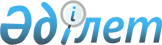 О внесении изменений в приказ Министра финансов Республики Казахстан от 15 июня 2010 года № 281 "Об утверждении Плана счетов бухгалтерского учета государственных учреждений"Приказ Заместителя Премьер-Министра - Министра финансов Республики Казахстан от 7 июня 2023 года № 622. Зарегистрирован в Министерстве юстиции Республики Казахстан 9 июня 2023 года № 32742
      Примечание ИЗПИ!      Порядок введения в действие см. п. 3.
      ПРИКАЗЫВАЮ:
      1. Внести в приказ Министра финансов Республики Казахстан от 15 июня 2010 года № 281 "Об утверждении Плана счетов бухгалтерского учета государственных учреждений" (зарегистрирован в Реестре государственной регистрации нормативных правовых актов под № 6314) следующие изменения:
      в Плане счетов бухгалтерского учета государственных учреждений, утвержденном указанным приказом:
      пункт 7 изложить в следующей редакции:
      "7. Подраздел 1000 "Денежные средства и их эквиваленты"
      – предназначен для учета денежных средств и их эквивалентов на контрольных счетах наличности и счетах государственных учреждений.
      Данный подраздел включает следующие счета:
      1010 – "Денежные средства в кассе", предназначен для учета наличия и движения денежных средств в кассе государственного учреждения;
      1020 – "Текущий счет государственного учреждения", предназначен для учета движения денег на текущем счете государственного учреждения;
      1030 – "Расчетный счет", предназначен для учета денежных средств, полученных посольствами Республики Казахстана от Министерства иностранных дел Республики Казахстан (далее – МИД) и прочими организациями;
      1040 – "Контрольный счет наличности (далее – КСН) для учета поступлений и расчетов", предназначен для учета денежных средств государственного учреждения от благотворительной помощи, по платным услугам, деньгам временного размещения, местного самоуправления, поступлений в республиканский и местные бюджеты, Фонда компенсации потерпевшим.
      Данный счет включает следующие субсчета:
      1041 – "КСН благотворительной помощи", где учитывается поступление и расходование денег от филантропической деятельности и (или) спонсорской деятельности, и (или) меценатской деятельности, и (или) деятельности по оказанию поддержки малой родине для государственных учреждений, получаемых ими в соответствии с законодательными актами Республики Казахстан;
      1042 – "КСН платных услуг", где учитывается поступление и расходование денег, получаемых от реализации товаров (работ, услуг), остающихся в распоряжении государственных учреждений и используемых в соответствии с Бюджетным кодексом и в порядке, утвержденными приказом Министра финансов Республики Казахстан от 4 декабря 2014 года № 540 "Об утверждении Правил исполнения бюджета и его кассового обслуживания" (зарегистрирован в Реестре государственной регистрации нормативных правовых актов под № 9934);
      1043 – "КСН временного размещения денег", где учитывается движение денег, передаваемых государственному учреждению в соответствии с законодательными актами Республики Казахстан физическими и (или) юридическими лицами на условиях их возвратности либо перечисления при наступлении определенных условий в соответствующий бюджет или третьим лицам;
      1044 – "КСН местного самоуправления", где учитывается поступление и расходование денег для реализации функций местного самоуправления в соответствии с законодательством Республики Казахстан о местном государственном управлении и самоуправлении;
      1045 – "КСН целевого финансирования", где учитываются зачисленные бюджетные средства и их использование на проведение особых расходов (счет целевого финансирования);
      1046 – "КСН республиканского бюджета", где учитывается зачисление поступлений в республиканский бюджет из единого казначейского счета;
      1047 – "КСН местных бюджетов", где учитывается зачисление поступлений в местные бюджеты из единого казначейского счета;
      1048 – "КСН Фонда компенсации потерпевшим", где учитывается зачисление поступлений денег и проведение выплаты компенсации потерпевшим в порядке, предусмотренном законодательством Республики Казахстан о Фонде компенсации потерпевшим;
      1049 - "КСН Фонда поддержки инфраструктуры образования", где учитывается зачисление поступлений денег и расходованием их в соответствии с законодательством Республики Казахстан в области образования;
      1050 – "Счет в иностранной валюте", предназначен для учета валютных операций, проводимых государственным учреждением, в валюте Республики Казахстан, полученной путем перерасчета иностранной валюты по рыночному курсу обмена валют, действующему на последнее число отчетного периода и определяемому в порядке, установленном совместно постановлением Правления Национального Банка Республики Казахстан от 25 января 2013 года № 15 и приказом Министра финансов Республики Казахстан от 22 февраля 2013 года № 99 "О порядке определения рыночного курса обмена валюты" (зарегистрирован в Реестре государственной регистрации нормативных правовых актов под № 8378);
      1060 – "Специальный счет", предназначен для учета финансовых операций по поступлению и расходованию средств по заемным средствам (внешним займам и связанным грантам) администраторами бюджетных программ. Данный счет включает следующие субсчета:
      1061 – "Специальный счет связанного гранта", где учитываются финансовые операции по поступлению и расходованию средств по связанным грантам;
      1062 – "Специальный счет внешнего займа", где учитываются финансовые операции по поступлению и расходованию средств по внешним займам (заемным средствам);
      1070 – "Прочие денежные средства", предназначен для учета прочих денежных средств, не указанных в предыдущих счетах. Данный счет включает следующие субсчета:
      1071 – "Аккредитивы", где учитываются суммы аккредитивов, открытых в соответствии с обязательствами государственных учреждений, возникающими перед поставщиками по оплате за поставку активов;
      1072 – "Денежные документы", где учитываются банковский овердрафт и прочие денежные документы;
      1073 – "Денежные средства в пути", где учитывается движение денежных средств, переведенных на финансирование расходов загранучреждений, но не поступивших на расчетный счет загранучреждений;
      1074 – "Прочие денежные средства", где учитываются прочие денежные средства, не указанные в предыдущих субсчетах;
      1075 - "КСН местного исполнительного органа по поддержке инфраструктуры образования", где учитывается зачисление поступлений денег Фонда поддержки инфраструктуры образования и расходованием их в соответствии с законодательством Республики Казахстан в области образования;
      1080 – "Плановые назначения на принятие обязательств согласно индивидуальному плану финансирования по обязательствам государственных учреждений, финансируемых из республиканского бюджета", предназначен для учета движения по суммам плановых назначений на принятие обязательств государственного учреждения, финансируемого из республиканского бюджета, предусмотренных индивидуальным планом финансирования по обязательствам. Данный счет включает следующие субсчета:
      1081 – "Плановые назначения на принятие обязательств по индивидуальному плану финансирования", где учитываются суммы плановых назначений на принятие обязательств государственного учреждения, предусмотренные индивидуальным планом финансирования по обязательствам, на содержание деятельности государственного учреждения;
      1082 – "Плановые назначения на принятие обязательств по капитальным вложениям", где учитываются плановые назначения на принятие обязательств по финансированию капитальных вложений;
      1083 – "Плановые назначения на принятие обязательств за счет других бюджетов", где учитываются движение плановых назначений на принятие обязательств государственного учреждения, содержащегося за счет республиканского бюджета, при получении им плановых назначений на принятие обязательств из местного бюджета, и наоборот - при получении плановых назначений на принятие обязательств из республиканского бюджета на определенные цели государственным учреждениям, содержащимся за счет местных бюджетов;
      1084 – "Плановые назначения на принятие обязательств по трансфертам", где учитываются плановые назначения на принятие обязательств по трансфертам, которые подразделяются на трансферты общего характера, целевые текущие трансферты, целевые трансферты на развитие, трансферты физическим лицам, не являющимися работниками государственного учреждения, трансферты Фонду социального медицинского страхования, трансферты в Национальный фонд;
      1085 – "Плановые назначения на принятие обязательств по субсидиям", где учитываются плановые назначения на принятие обязательств по субсидиям физическим и юридическим лицам, в том числе крестьянским и фермерским хозяйствам;
      1086 – "Плановые назначения на принятие обязательств по операциям, связанным с поступлениями в республиканский бюджет в виде стоимости товаров (работ, услуг) и расходованием их", где учитываются суммы плановых назначений на принятие обязательств на расходы государственного учреждения за счет поступлений в республиканский бюджет в виде стоимости товаров (работ, услуг);
      1087 – "Плановые назначения на принятие обязательств за счет внешних займов и связанных грантов", где учитываются суммы плановых назначений на принятие обязательств на финансирование за счет внешних займов и связанных грантов;
      1088 – "Плановые назначения на принятие обязательств по проектам государственно–частного партнерства", где учитываются плановые назначения на принятие обязательств по проектам государственно–частного партнерства;
      1090 – "Плановые назначения на принятие обязательств согласно индивидуальному плану финансирования по обязательствам государственных учреждений, финансируемых из местного бюджета", предназначен для учета плановых назначений на принятие обязательств государственного учреждения, содержащегося за счет местных бюджетов. Данный счет включает следующие субсчета:
      1091 – "Плановые назначения на принятие обязательств по индивидуальному плану финансирования", где учитываются суммы плановых назначений на принятие обязательств государственного учреждения, предусмотренные индивидуальным планом финансирования по обязательствам, на содержание деятельности государственного учреждения;
      1092 – "Плановые назначения на принятие обязательств по капитальным вложениям", где учитываются плановые назначения на принятие обязательств по финансированию капитальных вложений;
      1093 – "Плановые назначения на принятие обязательств по трансфертам", где учитываются плановые назначения на принятие обязательств субвенциям и трансфертам для использования администраторами бюджетных программ, которые подразделяются на трансферты общего характера, целевые текущие трансферты, целевые трансферты на развитие, трансферты местного самоуправления, трансферты физическим лицам;
      1094 – "Плановые назначения на принятие обязательств по субсидиям", где учитываются плановые назначения на принятие обязательств по субсидиям в виде пособия в денежной форме, предоставляемое из средств республиканского бюджета, местных бюджетов или из специальных фондов физическим и юридическим лицам, местным органам;
      1095 – "Плановые назначения на принятие обязательств по операциям, связанным с поступлениями в местный бюджет в виде стоимости товаров (работ, услуг) и расходованием их", где учитываются суммы плановых назначений на принятие обязательств на расходы государственного учреждения за счет поступлений в местный бюджет в виде стоимости товаров (работ, услуг);
      1096 – "Плановые назначения на принятие обязательств по проектам государственно–частного партнерства", где учитываются плановые назначения на принятие обязательств по проектам государственно-частного партнерства.";
      пункт 10 изложить в следующей редакции:
      "10. Подраздел 1300 "Запасы" предназначен для учета принадлежащих государственному учреждению строительных материалов, деталей к установке, материалов, продуктов питания, топлива и горючего, кормов, фуража, тары, запасных частей к машинам и оборудованию, продукций и изделий подсобных хозяйств, молодняка животных и животных на откорме, материалов для учебных, научных и других целей, а также материалов длительного использования и на лабораторном испытании, спецоборудования для хоздоговорных научно-исследовательских работ.
      Данный подраздел объединяет следующие счета:
      1310 – "Материалы", предназначен для учета материалов по их предметной характеристике. Данный счет включает следующие субсчета:
      1311 – "Строительные материалы", где учитываются строительные материалы, используемые в процессе строительства и монтажных работ. К строительным материалам относятся силикатные материалы (цемент, керамзит, известь, песок, гравий, кирпич, черепица), обжиговые материалы (шлаковые, керамзитовые, керамические), сухие строительные смеси, строительный металл (железо, жесть, сталь, цинк листовой), песок, гравий, камень, щебень, отсев, дресва, строительный металл (арматура, сетка рабица), металлоизделия (гвозди, гайки, болты, скобяные изделия), стекло, пластмасса, металлопластик, санитарно-технические материалы (краны, муфты, тройники, трубы для водопровода, канализации, отопления, газа и другие материалы, используемые при монтажных и ремонтно-восстановительных работах), электротехнические материалы (кабель, лампы, патроны, ролики, шнур, провод, предохранители, изоляторы), химико-макательные (краска, олифа, толь), органические материалы (битумные и дегтевые вяжущие вещества, эмульсии) и другие аналогичные материалы;
      1312 – "Материалы для учебных, научных исследований и других целей", где учитываются реактивы и химикаты, лом и отходы черных металлов, лом и отходы цветных металлов, материалы специального запаса, стекло и химпосуда, металлы, электроматериалы и радиоматериалы, радиолампы, фотопринадлежности, бумага для издания учебных программ, пособий и научных работ, подопытные животные и прочие материалы для учебных целей и научно-исследовательских работ, а также драгоценные и другие металлы для протезирования, боеприпасы, средства активной обработки, спецобработки и дегазации, материалы длительного использования для научно-исследовательских работ, а также специальное оборудование, приобретенное для выполнения хоздоговорных научно-исследовательских работ;
      1313 – "Медикаменты и перевязочные средства", где учитываются медикаменты, компоненты, бактерийные препараты, сыворотки, вакцины, кровь, перевязочные средства, термометры, тонометры, прочие лекарственные средства и изделия медицинского назначения в лечебно-профилактических и лечебно-ветеринарных и других государственных учреждениях, в планах финансирования, которых предусмотрены средства по соответствующей специфике экономической классификации расходов. На этом субсчете также учитываются вспомогательные и аптекарские материалы в медицинских учреждениях, имеющих свои аптеки;
      1314 – "Продукты питания", где учитываются продукты питания в государственных учреждениях, в планах финансирования, которых предусмотрены средства по соответствующей специфике экономической классификации расходов;
      1315 – "Топливо, ГСМ", где учитываются все виды топлива, горючего и смазочных материалов находящихся на складах или кладовых (дрова, уголь, торф, бензин, керосин, мазут, дизтопливо, автол, тосол, нигрол, литол, антифриз, тормозная жидкость и другие горюче-смазочные материалы), а также непосредственно у материально-ответственных лиц, в том числе оплаченные талоны на горючие и смазочные материалы;
      1316 – "Хозяйственные материалы и канцелярские принадлежности", где учитываются хозяйственные материалы (электрические сетевые фильтры, удлинители, посуда, изготовленная из стекла или другого бьющегося материала, ножи, вилки, ложки, цветочные горшки, плоскогубцы, молоток, лопаты, швабры (деревянные, пластмассовые), увлажнители воздуха, электрические чайники, кипятильники, ведра (пластмассовые, алюминиевые, оцинкованные, жестяные, эмалированные), канцелярские принадлежности (резиновые коврики, лотки для бумаг, портфели пластиковые, органайзер, настольный набор руководителя, калькуляторы), зеркала, грязезащитные дорожки, портфели, часы настенные, доски гладильные, доски маркерные, диктофоны;
      1317 – "Спецодежда и другие предметы индивидуального пользования", где учитываются:
      белье (рубашки, сорочки, халаты);
      постельное белье и принадлежности (матрацы, подушки, одеяла, простыни, пододеяльники, наволочки, покрывала, мешки спальные);
      одежда и обмундирование, включая спецодежду (костюмы, пальто, плащи, полушубки, платья, кофты, юбки, куртки, брюки), форменная одежда и обувь для работников здравоохранения, просвещения, социальной защиты населения и других, содержащихся за счет бюджета, независимо от стоимости и срока службы;
      спортивная одежда и обувь и другие предметы индивидуального использования;
      1318 – "Запасные части", где учитываются запасные части, предназначенные для ремонта и замены изношенных частей в машинах (медицинских, электронно-вычислительных), оборудовании, тракторах, комбайнах, транспортных средствах (моторы, автомобильные шины, включающие покрышки, камеры, ободные ленты);
      1319 – "Прочие материалы", где учитываются молодняк всех видов животных и животные на откорме, птицы, кролики, пушные звери, независимо от их стоимости, сено и другие виды кормов и фуража для скота и других животных, посадочные материалы, семена, удобрения, приплод (жеребята) при наличии в государственных учреждениях рабочих лошадей, а также возвратная или обменная тара (бочки, бидоны, ящики, банки стеклянные, бутылки и другая тара), технические носители информации (флеш-карты, диски, дискеты, токены), компьютерные мыши, клавиатуры, товары для проведения спортивных мероприятий (шайбы, мячи, шахматы, шашки, наборы для настольного тенниса, набор для бадминтона, специальные лыжи), батареи питания, детские игрушки, детские игры, жалюзи, амуниция для служебных животных, временные (нетитульные) сооружения, приспособления и устройства, затраты по возмещению которых относятся на себестоимость строительно-монтажных работ в составе накладных расходов, оплаченные талоны на питание и другие материалы, не включенные в предыдущих субсчетах;
      1320 – "Незавершенное производство", предназначен для учета остатков незавершенного производства;
      1330 – "Готовая продукция", предназначен для учета готовых изделий и продукции производственных (учебных) мастерских, подсобных сельских и учебно-опытных хозяйств, а также готовой печатной продукции;
      1340 – "Товары", предназначен для учета операций, связанных с наличием и движением товаров, имущества, обращенного (поступившим) в собственность государства по отдельным основаниям и прочих товаров.
      Данный счет включает следующие субсчета:
      1341- "Имущество, обращенное (поступившее) в собственность государства", предназначен для учета операций с имуществом, обращенным (поступившим) в собственность государства по отдельным основаниям;
      1342 - "Прочие товары", предназначен для учета операций, связанных с наличием и движением товаров.
      1350 – "Запасы в пути", предназначен для учета материалов, оплаченных государственными учреждениями по иногородним поставкам, но не поступивших на отчетную дату на склад, а также для учета материалов, полученных на склады групп централизованного снабжения и хозяйственного обслуживания и не распределенных по государственным учреждениям;
      1360 – "Резерв на обесценение запасов", предназначен для учета операций, связанных с созданием и движением резервов на снижение стоимости запасов до чистой стоимости реализации в связи с повреждением или моральным устареванием.";
      пункты 16 и 17 изложить в следующей редакции:
      "16. Подраздел 2300 "Основные средства" предназначен для учета основных средств.
      Данный подраздел включает следующие счета:
      2310 – "Земля", предназначен для учета любого вида земли, лесов, внутренних вод и месторождений полезных ископаемых, приобретенных за счет средств, выделяемых из бюджета;
      2320 – "Здания", предназначен для учета отдельно стоящих зданий, в виде построенных на постоянной основе объектов, состоящих из несущих и ограждающих или совмещенных (несущих и ограждающих) конструкций, объекты предназначены для проживания, пребывания людей или животных, хранения предметов в зависимости от функционального назначения объекта.
      Данный счет включает следующие субсчета:
      2321 – "Нежилые здания", где учитываются здания производственно-хозяйственного назначения, занимаемые органами управления, социально-культурными (здания учебных заведений, больниц, поликлиник и амбулаторий, домов-интернатов для престарелых и лиц с инвалидностью, детских учреждений, библиотек, клубов, музеев, научно-исследовательских институтов, лабораторий) и другими государственными учреждениями;
      2322 – "Жилые здания", где учитываются здания, полностью или преимущественно предназначенные под жилье (общая полезная площадь жилых помещений которых занимает не менее 50 % всей полезной жилой и нежилой площади);
      2330 – "Сооружения", предназначен для учета водокачек, стадионов, бассейнов, дорог, мостов, памятников, ограждений парков, скверов, общественных садов и других сооружений;
      2340 – "Передаточные устройства", предназначен для учета устройств, при помощи которых производится передача электрической, тепловой и механической энергии, а также передача (транспортировка) жидких и газообразных веществ, представляющих собой магистральные трубопроводы, линии связи и энергетические (кабельные) линии;
      2350 – "Транспортные средства", предназначен для учета всех видов средств передвижения с выделением на отдельные группы:
      подвижной состав железнодорожного транспорта (тепловозы, мотодрезины, вагоны, платформы, цистерны, дизель-электроходы);
      водный, автомобильный транспорт (теплоходы, буксиры, баржи и барки, лодки и суда служебно-вспомогательные спасательные, пристани плавучие, парусные суда, автомобили грузовые и легковые, прицепы, автосамосвалы, автоцистерны, автобусы, автомобили специализированные, тракторы-тягачи и другой водный и автомобильный транспорт);
      воздушный транспорт (самолеты, вертолеты);
      гужевой транспорт (телеги, сани);
      производственный транспорт (электрокары, мотоциклы, мотороллеры, велосипеды, тележки, коляски и другой производственный транспорт);
      спортивный транспорт;
      2360 – "Машины и оборудование", предназначен для учета силовых машин и оборудования, рабочих машин и оборудования, измерительных приборов, регулирующих приборов и устройств, лабораторного оборудования, компьютерного оборудования, медицинского оборудования, офисного оборудования, криминалистического оборудования, прочих машин и оборудования с выделением на отдельные группы:
      силовые машины и оборудование, машины-генераторы, производящие тепловую и электрическую энергию, и машины-двигатели, превращающие энергию воды, ветра, а также тепловую и электрическую энергию в механическую энергию движения;
      рабочие машины и оборудование, включая лифты грузовые и пассажирские, машины, аппараты и оборудование, предназначенные для механического, термического и химического воздействия на предмет труда в процессе создания продукта или услуг производственного характера и перемещения предмета труда в производственном процессе при помощи механических двигателей, силы человека и животных;
      измерительные приборы - дозаторы, амперметры, барометры, ваттметры, водомеры, вакуумметры, вапориметры, вольтметры, высотомеры, гальванометры, геодезические приборы, гигроскопы, индикаторы, компасы, манометры, хронометры, специальные весы, мерники, многофункциональные часы, кассовые аппараты и другие измерительные приборы;
      регулирующие приборы и устройства – кислородно-дыхательные приборы, регулирующие устройства электрические, пневматические и гидравлические, пульты автоматического управления, аппаратура централизации и блокировки, линейные устройства диспетчерского контроля;
      лабораторное оборудование – пирометры, регуляторы, калориметры, приборы для определения влажности, перегонные кубы, лабораторные копры, приборы для испытания на газонепроницаемость, приборы для испытания прочности образцов на разрыв, микроскопы, термостаты, стабилизаторы, вытяжные шкафы и другое лабораторное оборудование;
      компьютерное оборудование – персональные компьютеры, процессоры, источники бесперебойного питания, мониторы, принтеры, сканеры, и другое компьютерное оборудование;
      медицинское оборудование – медицинское оборудование (зубоврачебные кресла, операционные столы, кровати со специальным оборудованием), специальное дезинфекционное и дезинсекционное оборудование, оборудование молочных кухонь и молочных станций, станций переливания крови и другое медицинское оборудование;
      офисное оборудование – копировальные машины, факс-машины, машины для уничтожения документов и другое офисное оборудование;
      прочие машины и оборудование – оборудование стадионов, спортплощадок и спортивных помещений (в том числе спортивные снаряды), оборудование кабинетов и мастерских в учебных заведениях, киноаппаратура, осветительная аппаратура, оборудование сцен, музыкальные инструменты, телевизоры, магнитофоны, аппараты сотовой связи, пейджеры, радиоаппаратура, специальное оборудование научно-исследовательских государственных учреждений и других государственных учреждений, занимающихся научной работой, оборудование АТС (автоматическая телефонная станция), механические пожарные лестницы, стиральные и швейные машины, холодильники, пылесосы, кондиционеры, микроволновые печи, видеорегистраторы, автосигнализация, маршрутизатор, видеокамеры, другие машины и оборудования, не указанные в вышеперечисленных группах;
      вооружение (арттехвооружение) и военная техника;
      криминалистическое оборудование – криминалистические чемоданы, фотоаппараты цифровые компактные, зеркальные, гибридные, видеокамеры цифровые, предназначенные для технико-криминалистического обеспечения досудебного расследования уполномоченными подразделениями правоохранительных и специальных государственных органов;
      2370 – "Инструменты, производственный и хозяйственный инвентарь", предназначен для учета инструментов, производственного и хозяйственного инвентаря и включает следующие группы:
      инструменты – механизированные и немеханизированные орудия труда общего назначения, а также прикрепляемые к машинам предметы, служащие для обработки материалов. К ним относятся режущие, ударные, давящие и уплотняющие орудия ручного труда, включая ручные механизированные орудия, работающие посредством электроэнергии, сжатого воздуха (электродрели, краскопульты, электровибраторы, гайковерты), а также приспособления для обработки материалов, производства монтажных работ (тиски, патроны, делительные головки, приспособления для установки двигателей и для проворачивания карданного вала на автомобилях);
      производственный инвентарь и принадлежности – предметы производственного назначения, которые во время работы служат для облегчения производственных операций рабочие столы, верстаки, кафедры, парты и другое оборудование, способствующие охране труда, вместилища для хранения жидких и сыпучих тел (баки, лари, чаны, закрома), шкафы торговые и стеллажи, инвентарная тара, предметы технического назначения, которые не могут быть отнесены к рабочим машинам;
      хозяйственный инвентарь – офисные принадлежности (стенка, гарнитуры, комплекты мебели, тумбы, уголок отдыха), переносные барьеры, вешалки, гардеробы, шкафы разные, диваны, столы, стулья, кресла, книжные полки, шкафы и ящики несгораемые, сейфы, часы напольные, гектографы, шапирографы и другие ручные множительные и нумеровальные аппараты, телефонные аппараты, вентиляторы, переносные юрты, палатки (кроме кислородных), кровати (кроме кроватей со специальным оборудованием), ковры, портьеры, решетки на окна и другой хозяйственный инвентарь, а также предметы противопожарного назначения – гидропульты, стендеры, лестницы ручные;
      прочий производственный и хозяйственный инвентарь – картины в рамах, скульптуры (бюсты) бронзовые, мраморные вазы, светильники (люстры, бра), государственные символы, тифлосредства и сурдосредства, стенды наглядной агитации;
      2380 – "Прочие основные средства", предназначен для учета прочих основных средств. Данный счет включает следующие субсчета:
      2381 – "Активы культурного наследия", где учитываются активы, которые вследствие своей культурной, экологической или исторической значимости являются активами культурного наследия. К ним относятся исторические здания и монументы, места археологических раскопок, заповедники и природные охраняемые территории, произведения искусства, музейные ценности независимо от их стоимости;
      2382 – "Библиотечный фонд", где учитываются библиотечные фонды независимо от стоимости отдельных экземпляров книг. В библиотечный фонд включаются научная, художественная и учебная литература, специальные виды литературы и другие издания;
      2383 – "Прочие основные средства", где учитываются:
      капитальные затраты по улучшению земель. К капитальным затратам по улучшению земель относятся затраты не инвентарного характера (не связанные со строительством сооружений) на культурно-технические мероприятия по поверхностному улучшению земель для сельскохозяйственного пользования, производимые за счет капитальных вложений (планировка земельных участков, корчевка площадей под пашню, очистка полей от камней и валунов, срезание кочек, расчистка зарослей, очистка водоемов);
      экспонаты животного мира в зоопарках и других аналогичных учреждениях независимо от их стоимости;
      сценическо-постановочные средства стоимостью свыше двух месячных расчетных показателей за единицу (декорации, мебель и реквизит, бутафория, театральные и национальные костюмы, головные уборы, белье, обувь, парики);
      учебные кинофильмы, магнитные диски и ленты;
      озеленительные и декоративные насаждения на улицах, площадях, в парках, садах, скверах, на территории государственных учреждений, во дворах жилых домов, живые изгороди, снегозащитные и полезащитные полосы, насаждения по укреплению песков и берегов рек, овражнобалочные насаждения, искусственные насаждения ботанических садов и других научно-исследовательских государственных учреждений и учебных заведений для научных целей и другие искусственные многолетние насаждения;
      прочий инвентарь, диспенсеры воды, кастрюли, сковороды, дорожные знаки, искусственная неровность, объекты декоративного характера и практического использования (скульптуры, фонтаны, барельефы, вазоны уличные, павильоны, беседки, скамьи, урны, оборудование и конструкции для игр детей и отдыха взрослого населения);
      рабочий скот – лошади, волы, верблюды, ослы и другие рабочие животные (включая транспортных и спортивных лошадей, служебных собак);
      прочие основные средства, не включенные в другие группы счетов;
      2390 – "Накопленная амортизация и обесценение основных средств", предназначен для учета суммы накопленной амортизации и резерва на обесценение основных средств. Данный счет включает следующие субсчета:
      2391 – "Накопленная амортизация основных средств", где учитывается сумма накопленной амортизации основных средств;
      2392 – "Резерв на обесценение основных средств", где учитываются операции, связанные с созданием и движением резерва на обесценение основных средств, числящихся на балансе государственного учреждения.
      17. Подраздел 2400 "Незавершенное строительство и капитальные вложения" предназначен для учета незавершенного строительства и капитальных вложений. Данный подраздел включает следующий счет:
      2410 – "Незавершенное строительство и капитальные вложения", предназначен для учета капитальных вложений и объектов с незаконченным строительным циклом и не сданных в эксплуатацию. Данный счет включает следующие субсчета:
      2411 – "Незавершенное строительство", где учитываются затраты по незаконченным и не сданным в эксплуатацию объектам строительства (по возведению зданий и сооружений, монтажу оборудования, вооружений и военной техники, проектная (проектно-сметная) документация);
      2412 – "Капитальные вложения в нематериальные активы", где учитываются капитальные вложения на стадии исследования, капитализируемые в нематериальные активы.";
      пункт 45 изложить в следующей редакции:
      "45. Подраздел 6300 "Прочие доходы", предназначен для учета доходов, не указанных в других подразделах.
      Данный подраздел включает следующие счета:
      6310 – "Доходы от изменения справедливой стоимости", предназначен для учета доходов от изменений справедливой стоимости долгосрочных активов (биологических активов, инвестиционной недвижимости и финансовых инструментов);
      6320 – "Доходы от выбытия долгосрочных активов", предназначен для учета доходов от выбытия долгосрочных активов (основных средств, биологических активов, инвестиционной недвижимости и нематериальных активов, долгосрочных финансовых инвестиций), основного капитала и финансовых активов государства;
      6330 – "Доходы от безвозмездного получения активов", предназначен для признания доходов от безвозмездного получения активов от физических и юридических лиц (основных средств, биологических активов, инвестиционной недвижимости, незавершенного строительства и капитальных вложений, нематериальных активов, долгосрочных финансовых инвестиций, запасов и денежных средств);
      6340 – "Доходы от курсовой разницы", предназначен для учета доходов от курсовой разницы, возникающей в результате отражения в отчетах одинакового количества единиц иностранной валюты, выраженной в валюте отчетности с использованием разных обменных курсов валют;
      6350 – "Доходы от компенсации убытков", предназначен для учета доходов, полученных при компенсации (ранее признанных убытков от обесценения активов) от третьих сторон;
      6360 – "Прочие доходы", предназначен для учета доходов от списания кредиторской задолженности, по которой истек срок исковой давности, от излишков основных средств, материалов, выявленных при инвентаризации, от возмещения недостачи, от продажи краткосрочных финансовых инвестиций, от привеса и приплода молодняка, от ликвидации основных средств, и доходов, не отраженных в других группах счетов;
      6370 – "Доходы от поступлений в Фонд компенсации потерпевшим", предназначен для признания дохода по поступлениям в Фонд компенсации потерпевшим в соответствии с законодательством Республики Казахстан;
      6371 – "Доходы от поступлений в Фонд поддержки инфраструктуры образования", предназначен для признания дохода по поступлениям в Фонд поддержки инфраструктуры образования в соответствии с законодательством Республики Казахстан в области образования;
      6372 – "Доходы от поступлений Фонда поддержки инфраструктуры образования", предназначен для признания дохода по поступлениям на счет местного исполнительного органа по поддержке инфраструктуры образования в соответствии с законодательством Республики Казахстан в области образования;
      6380 – "Доходы от размещения ценных бумаг", предназначен для учета положительной разницы между номинальной стоимостью ценных бумаг и фактической стоимостью их размещения.";
      пункт 51 изложить в следующей редакции:
      "51. Подраздел 7400 "Прочие расходы" предназначен для учета прочих расходов, не указанных в других подразделах.
      Данный подраздел включает следующие счета:
      7410 – "Расходы от изменения справедливой стоимости", предназначен для учета расходов от изменения справедливой стоимости активов (краткосрочных финансовых инвестиций, долгосрочных финансовых инвестиций, биологических активов, инвестиционной недвижимости);
      7420 – "Расходы по выбытию долгосрочных активов", предназначен для учета расходов по выбытию долгосрочных активов (основных средств, биологических активов, инвестиционной недвижимости, нематериальных активов, объектов незавершенного строительства и капитальных вложений, долгосрочных финансовых инвестиций);
      7430 – "Расходы по курсовой разнице", предназначен для учета расходов по курсовой разнице, возникающей в результате отражения в отчетах одинакового количества единиц иностранной валюты, выраженной в валюте отчетности с использованием разных обменных курсов валют;
      7440 – "Расходы от обесценения активов", предназначен для учета расходов по созданию резервов на обесценение активов;
      7450 – "Расходы по созданию резервов", предназначен для учета расходов по созданию резервов по сомнительным долгам;
      7460 – "Прочие расходы", предназначен для учета расходов, не указанных в других группах счетов;
      7470 – "Расходы по КСН республиканского и местных бюджетов", предназначен для учета проведенных расходов из республиканского и местных бюджетов;
      7480 – "Расходы от размещения ценных бумаг", предназначен для учета отрицательной разницы между номинальной стоимостью ценных бумаг и фактической стоимостью их размещения.
      7490 – "Расходы по фондам", предназначен для признания расходов по фондам. Данный счет включает следующие субсчета:
      7491 – "Расходы Фонда компенсации потерпевшим" предназначен для учета расходов по выплате компенсации из Фонда компенсации потерпевшим;
      7492 – "Расходы Фонда поддержки инфраструктуры образования" предназначен для учета расходов Фонда поддержки инфраструктуры образования.";
      абзац двенадцатый пункта 53 исключить;
      приложения 1 и 3 к указанному Плану изложить в новой редакции согласно приложениям 1 и 2 к настоящему приказу.
      2. Департаменту методологии бухгалтерского учета, аудита и оценки Министерства финансов Республики Казахстан в установленном законодательством Республики Казахстан порядке обеспечить:
      1) государственную регистрацию настоящего приказа в Министерстве юстиции Республики Казахстан;
      2) размещение настоящего приказа на интернет-ресурсе Министерства финансов Республики Казахстан;
      3) в течение десяти рабочих дней после государственной регистрации настоящего приказа в Министерстве юстиции Республики Казахстан представление в Департамент юридической службы Министерства финансов Республики Казахстан сведений об исполнении мероприятий, предусмотренных подпунктами 1) и 2) настоящего пункта.
      3 Настоящий приказ вводится в действие по истечении десяти календарных дней после дня его первого официального опубликования, за исключением абзацев шестьдесят шестого, шестьдесят седьмого, шестьдесят восьмого и сто пятьдесят первого пункта 1 настоящего приказа, которые вводятся в действие с 1 июля 2023 года. План счетов бухгалтерского учета государственных учреждений
      Примечание:Расшифровка аббревиатур:КСН – контрольный счет наличности;ГСМ – горюче-смазочные материалы;НДС – налог на добавленную стоимость. Корреспонденция счетов по основным бухгалтерским операциям
      Примечание:Расшифровка аббревиатур:КСН – контрольный счет наличности;ГСМ – горюче-смазочные материалы;НДС – налог на добавленную стоимость;ГЦВП – Государственный центр по выплате пенсий.
					© 2012. РГП на ПХВ «Институт законодательства и правовой информации Республики Казахстан» Министерства юстиции Республики Казахстан
				
      Заместитель Премьер-Министра- Министр финансовРеспублики Казахстан

Е. Жамаубаев
Приложение 1 к приказу
Заместитель Премьер-Министра
- Министр финансов
Республики Казахстан
от 7 июня 2023 года № 622Приложение 1
к Плану счетов
бухгалтерского учета
государственных учреждений
Счет
Субсчет
Наименование счетов
1
2
3
Раздел 1. Краткосрочные активы
1000
Денежные средства и их эквиваленты
1010
Денежные средства в кассе
1020
Текущий счет государственного учреждения
1030
Расчетный счет
1040
КСН для учета поступлений и расчетов
1041
КСН благотворительной помощи
1042
КСН платных услуг
1043
КСН временного размещения денег
1044
КСН местного самоуправления
1045
КСН целевого финансирования
1046
КСН республиканского бюджета
1047
КСН местных бюджетов
1048
КСН Фонда компенсации потерпевшим
1049
КСН Фонда поддержки инфраструктуры образования
1050
Счет в иностранной валюте
1060
Специальный счет
1061
Специальный счет связанного гранта
1062
Специальный счет внешнего займа
1070
Прочие денежные средства
1071
Аккредитивы
1072
Денежные документы
1073
Денежные средства в пути
1074
Прочие денежные средства
1075
КСН местного исполнительного органа по поддержке инфраструктуры образования
1080
Плановые назначения на принятие обязательств согласно индивидуальному плану финансирования по обязательствам государственных учреждений, финансируемых из республиканского бюджета
1081
Плановые назначения на принятие обязательств по индивидуальному плану финансирования
1082
Плановые назначения на принятие обязательств по капитальным вложениям
1083
Плановые назначения на принятие обязательств за счет других бюджетов
1084
Плановые назначения на принятие обязательств по трансфертам
1085
Плановые назначения на принятие обязательств по субсидиям
1086
Плановые назначения на принятие обязательств по операциям, связанным с поступлениями в республиканский бюджет в виде стоимости товаров (работ, услуг) и расходованием их
1087
Плановые назначения на принятие обязательств за счет внешних займов и связанных грантов
1088
Плановые назначения на принятие обязательств по проектам государственно-частного партнерства
1090
Плановые назначения на принятие обязательств согласно индивидуальному плану финансирования по обязательствам государственных учреждений, финансируемых из местного бюджета
1091
Плановые назначения на принятие обязательств по индивидуальному плану финансирования
1092
Плановые назначения на принятие обязательств по капитальным вложениям
1093
Плановые назначения на принятие обязательств по трансфертам
1094
Плановые назначения на принятие обязательств по субсидиям
1095
Плановые назначения на принятие обязательств по операциям, связанным с поступлениями в местный бюджет в виде стоимости товаров (работ, услуг) и расходованием их
1096
Плановые назначения на принятие обязательств по проектам государственно-частного партнерства
1100
Краткосрочные финансовые инвестиции
1110
Краткосрочные займы предоставленные
1120
Краткосрочные финансовые инвестиции
1130
Резерв на обесценение краткосрочных финансовых инвестиций
1200
Краткосрочная дебиторская задолженность
1210
Краткосрочная дебиторская задолженность по бюджетным выплатам
1211
Краткосрочная дебиторская задолженность по трансфертам физическим лицам
1212
Краткосрочная дебиторская задолженность по целевым текущим трансфертам
1213
Краткосрочная дебиторская задолженность по целевым трансфертам на развитие
1214
Краткосрочная дебиторская задолженность по субсидиям физическим лицам
1215
Краткосрочная дебиторская задолженность по субсидиям юридическим лицам
1216
Краткосрочная дебиторская задолженность по выплате пенсий и пособий
1217
Краткосрочная дебиторская задолженность по трансфертам Фонда социального медицинского страхования
1220
Краткосрочная дебиторская задолженность по расчетам с бюджетом
1230
Краткосрочная дебиторская задолженность покупателей и заказчиков
1231
Краткосрочная дебиторская задолженность покупателей и заказчиков
1232
Краткосрочная дебиторская задолженность по специальным видам платежей
1240
Краткосрочная дебиторская задолженность по ведомственным расчетам
1241
Краткосрочная дебиторская задолженность по внутриведомственным расчетам
1242
Краткосрочная дебиторская задолженность по межведомственным расчетам
1250
Краткосрочные вознаграждения к получению
1260
Краткосрочная дебиторская задолженность работников и прочих подотчетных лиц
1261
Краткосрочная дебиторская задолженность работников по подотчетным суммам
1262
Краткосрочная дебиторская задолженность по другим видам расчетов с работниками
1263
Краткосрочная дебиторская задолженность прочих подотчетных лиц
1270
Краткосрочная дебиторская задолженность по аренде
1280
Прочая краткосрочная дебиторская задолженность
1290
Резерв по сомнительной дебиторской задолженности
1291
Краткосрочная дебиторская задолженность по налоговым и неналоговым поступлениям
1292
Краткосрочная дебиторская задолженность по расчетам с плательщиками по налоговым поступлениям в бюджет
1293
Краткосрочная дебиторская задолженность по расчетам с плательщиками по неналоговым поступлениям в бюджет
1294
Краткосрочная дебиторская задолженность по расчетам от реализации основного капитала
1295
Краткосрочная дебиторская задолженность по расчетам от реализации финансовых активов государства
1300
Запасы
1310
Материалы
1311
Строительные материалы
1312
Материалы для учебных, научных исследований и других целей
1313
Медикаменты и перевязочные средства
1314
Продукты питания
1315
Топливо, ГСМ
1316
Хозяйственные материалы и канцелярские принадлежности
1317
Спецодежда и другие предметы индивидуального пользования
1318
Запасные части
1319
Прочие материалы
1320
Незавершенное производство
1330
Готовая продукция
1340
Товары
1341
Имущество, обращенное (поступившее) в собственность государства
1342
Прочие товары
1350
Запасы в пути
1360
Резерв на обесценение запасов
1400
Прочие краткосрочные активы
1410
Краткосрочные авансы выданные
1420
Расходы будущих периодов
1430
Прочие краткосрочные активы
Раздел 2. Долгосрочные активы
2100
Долгосрочные финансовые инвестиции
2110
Долгосрочные займы предоставленные
2120
Долгосрочные финансовые инвестиции
2130
Резерв на обесценение долгосрочных финансовых инвестиций
2200
Долгосрочная дебиторская задолженность
2210
Долгосрочная дебиторская задолженность покупателей и заказчиков
2220
Долгосрочная дебиторская задолженность по аренде
2230
Прочая долгосрочная дебиторская задолженность
2300
Основные средства
2310
Земля
2320
Здания
2321
Нежилые здания
2322
Жилые здания
2330
Сооружения
2340
Передаточные устройства
2350
Транспортные средства
2360
Машины и оборудование
2370
Инструменты, производственный и хозяйственный инвентарь
2380
Прочие основные средства
2381
Активы культурного наследия
2382
Библиотечный фонд
2383
Прочие основные средства
2390
Накопленная амортизация и обесценение основных средств
2391
Накопленная амортизация основных средств
2392
Резерв на обесценение основных средств
2400
Незавершенное строительство и капитальные вложения
2410
Незавершенное строительство и капитальные вложения
2411
Незавершенное строительство
2412
Капитальные вложения в нематериальные активы
2500
Инвестиционная недвижимость
2510
Инвестиционная недвижимость
2520
Накопленная амортизация и обесценение инвестиционной недвижимости
2521
Накопленная амортизация инвестиционной недвижимости
2522
Резерв на обесценение инвестиционной недвижимости
2600
Биологические активы
2610
Животные
2620
Многолетние насаждения
2630
Накопленная амортизация и обесценение биологических активов
2631
Накопленная амортизация биологических активов
2632
Резерв на обесценение биологических активов
2700
Нематериальные активы
2710
Нематериальные активы
2711
Программное обеспечение
2712
Авторские права
2713
Лицензионные соглашения
2714
Патенты
2715
Гудвилл
2716
Прочие нематериальные активы
2720
Накопленная амортизация и обесценение нематериальных активов
2721
Накопленная амортизация нематериальных активов
2722
Резерв на обесценение нематериальных активов
2800
Прочие долгосрочные активы
2810
Прочие долгосрочные активы
Раздел 3. Краткосрочные обязательства
3000
Краткосрочные финансовые обязательства
3010
Краткосрочные внешние займы полученные
3020
Краткосрочные внутренние займы полученные
3030
Прочие краткосрочные финансовые обязательства
3040
Краткосрочные обязательства по проектам государственно-частного партнерства
3100
Краткосрочная кредиторская задолженность по налогам и другим платежам
3110
Краткосрочная кредиторская задолженность по бюджетным выплатам
3111
Краткосрочная кредиторская задолженность по трансфертам физическим лицам
3112
Краткосрочная кредиторская задолженность по целевым текущим трансфертам
3113
Краткосрочная кредиторская задолженность по целевым трансфертам на развитие
3114
Краткосрочная кредиторская задолженность по субсидиям физическим лицам
3115
Краткосрочная кредиторская задолженность по субсидиям юридическим лицам
3120
Краткосрочная кредиторская задолженность по платежам в бюджет
3121
Краткосрочная кредиторская задолженность по индивидуальному подоходному налогу
3122
Краткосрочная кредиторская задолженность по социальному налогу
3123
Краткосрочная кредиторская задолженность по плате за загрязнение окружающей среды
3124
Краткосрочная кредиторская задолженность по прочим налогам и другим обязательным платежам в бюджет
3130
Краткосрочная кредиторская задолженность по расчетам с бюджетом
3131
Краткосрочная кредиторская задолженность перед бюджетом по доходам от реализации активов
3132
Краткосрочная кредиторская задолженность перед бюджетом по доходам от реализации товаров, работ и услуг
3133
Краткосрочная кредиторская задолженность перед бюджетом по прочим операциям
3140
Краткосрочная кредиторская задолженность по другим обязательным и добровольным платежам
3141
Краткосрочная кредиторская задолженность по обязательным социальным отчислениям в Государственный фонд социального страхования
3142
Краткосрочная кредиторская задолженность по пенсионным взносам в Государственную корпорацию "Правительство для граждан"
3143
Прочая краткосрочная кредиторская задолженность по другим обязательным и добровольным платежам
3150
Краткосрочная кредиторская задолженность по отчислениям и взносам на обязательное социальное медицинское страхование
3151
Краткосрочная кредиторская задолженность по отчислениям на обязательное социальное медицинское страхование
3152
Краткосрочная кредиторская задолженность по взносам на обязательное социальное медицинское страхование
3200
Краткосрочная кредиторская задолженность
3210
Краткосрочная кредиторская задолженность поставщикам и подрядчикам
3220
Краткосрочная кредиторская задолженность по ведомственным расчетам
3221
Краткосрочная кредиторская задолженность по внутриведомственным расчетам
3222
Краткосрочная кредиторская задолженность по межведомственным расчетам
3230
Краткосрочная кредиторская задолженность стипендиатам
3240
Краткосрочная кредиторская задолженность перед работниками и прочими подотчетными лицами
3241
Краткосрочная кредиторская задолженность работникам по оплате труда
3242
Краткосрочная кредиторская задолженность по исполнительным документам
3243
Краткосрочная кредиторская задолженность работникам по депонированным суммам
3244
Краткосрочная кредиторская задолженность работникам по социальному пособию по временной нетрудоспособности
3245
Краткосрочная кредиторская задолженность по безналичным перечислениям сумм членских профсоюзных взносов
3246
Краткосрочная кредиторская задолженность перед работникам и по неиспользованным отпускам
3247
Краткосрочная кредиторская задолженность работникам по безналичным перечислениям на счета по вкладам в банки
3248
Прочая краткосрочная кредиторская задолженность перед работниками
3249
Краткосрочная кредиторская задолженность по прочим подотчетным суммам
3250
Краткосрочные вознаграждения к выплате
3260
Краткосрочная кредиторская задолженность по аренде
3270
Прочая краткосрочная кредиторская задолженность
3271
Краткосрочная кредиторская задолженность по деньгам временного размещения
3272
Расчеты, связанные с изъятием наличных тиынов из денежного обращения
3273
Прочая краткосрочная кредиторская задолженность
3274
Кредиторская задолженность по выплатам из фондов
3280
Краткосрочная кредиторская задолженность по налоговым и неналоговым поступлениям в бюджет
3281
Краткосрочная кредиторская задолженность по расчетам с плательщиками по налоговым поступлениям в бюджет
3282
Краткосрочная кредиторская задолженность по оплате НДС
3283
Краткосрочная кредиторская задолженность по возврату НДС
3284
Краткосрочная кредиторская задолженность по расчетам с плательщиками по неналоговым поступлениям в бюджет
3285
Краткосрочная кредиторская задолженность по распределяемым таможенным пошлинам перед государствами-членами Евразийского экономического союза
3300
Краткосрочные оценочные и гарантийные обязательства
3310
Краткосрочные оценочные обязательства
3320
Краткосрочные гарантийные обязательства
3400
Прочие краткосрочные обязательства
3410
Краткосрочные авансы полученные
3420
Прочие краткосрочные обязательства
Раздел 4. Долгосрочные обязательства
4000
Долгосрочные финансовые обязательства
4010
Долгосрочные внешние займы полученные
4020
Долгосрочные внутренние займы полученные
4030
Прочие долгосрочные финансовые обязательства
4040
Долгосрочные обязательства по проектам государственно-частного партнерства
4100
Долгосрочная кредиторская задолженность
4110
Долгосрочная кредиторская задолженность поставщикам и подрядчикам
4120
Долгосрочная кредиторская задолженность по аренде
4130
Долгосрочная кредиторская задолженность перед бюджетом
4200
Долгосрочные оценочные и гарантийные обязательства
4210
Долгосрочные оценочные обязательства
4220
Долгосрочные гарантийные обязательства
4300
Прочие долгосрочные обязательства
4310
Доходы будущих периодов
4320
Прочие долгосрочные обязательства
Раздел 5. Чистые активы/капитал
5000
Финансирование
5010
Финансирование капитальных вложений
5012
Финансирование капитальных вложений за счет внешних займов и связанных грантов
5100
Резервы
5110
Резервы
5111
Резерв на переоценку основных средств
5112
Резерв на переоценку нематериальных активов
5113
Резерв на переоценку финансовых инвестиций
5114
Резерв на пересчет иностранной валюты по зарубежной деятельности
5115
Прочие резервы
5200
Финансовый результат
5210
Финансовый результат отчетного года
5220
Финансовый результат предыдущих лет
5230
Финансовый результат отчетного года по поступлениям в бюджет
5240
Финансовый результат предыдущих лет по поступлениям в бюджет
Раздел 6. Доходы
6000
Доходы от необменных операций
6010
Доходы от финансирования текущей деятельности
6020
Доходы от финансирования капитальных вложений
6030
Доходы по трансфертам
6031
Доходы по трансфертам физическим лицам
6032
Доходы по целевым текущим трансфертам
6033
Доходы по целевым трансфертам на развитие
6034
Доходы по трансфертам местного самоуправления
6035
Доходы по трансфертам общего характера
6036
Доходы по прочим трансфертам
6040
Доходы от финансирования по выплате субсидий
6050
Доходы от благотворительной помощи
6060
Доходы по грантам
6070
Доходы от поступления займов
6071
Доходы от поступления внешнего займа
6072
Доходы от поступления внутреннего займа
6080
Прочие доходы от необменных операций
6081
Доходы от налоговых поступлений в бюджет
6082
Доходы от неналоговых поступлений в бюджет
6083
Доходы местного самоуправления
6084
Прочие доходы местного самоуправления
6085
Поступления трансфертов в бюджет
6086
Доходы от финансирования проектов государственно-частного партнерства
6090
Возврат остатков бюджетных средств
6100
Доходы от обменных операций
6110
Доходы от реализации товаров, работ и услуг
6200
Доходы от управления активами
6210
Доходы по вознаграждениям
6220
Прочие доходы от управления активами
6300
Прочие доходы
6310
Доходы от изменения справедливой стоимости
6320
Доходы от выбытия долгосрочных активов
6330
Доходы от безвозмездного получения активов
6340
Доходы от курсовой разницы
6350
Доходы от компенсации убытков
6360
Прочие доходы
6370
Доходы от поступлений в Фонд компенсации потерпевшим
6371
Доходы от поступлений в Фонд поддержки инфраструктуры образования
6372
Доходы от поступлений Фонда поддержки инфраструктуры образования
6380
Доходы от размещения ценных бумаг
Раздел 7. Расходы
7000- 7100
Операционные расходы
7010
Расходы на оплату труда
7020
Расходы по выплате стипендии
7030
Расходы на дополнительно установленные пенсионные взносы
7040
Расходы на социальный налог
7050
Расходы на обязательное страхование
7060
Расходы по запасам
7070
Расходы на командировки
7080
Расходы по коммунальным платежам и прочим услугам
7090
Расходы на текущий ремонт
7110
Расходы по амортизации долгосрочных активов
7120
Расходы по расчетам с бюджетом
7130
Расходы по аренде
7140
Прочие операционные расходы
7150
Расходы на обязательное социальное медицинское страхование
7200
Расходы по бюджетным выплатам
7210
Расходы по трансфертам
7220
Расходы по выплатам пенсий и пособий
7230
Расходы по субсидиям
7240
Расходы по трансфертам общего характера
7250
Расходы по трансфертам местного самоуправления
7260
Расходы по уменьшению поступлений в бюджет
7270
Расходы по прочим трансфертам
7300
Расходы по управлению активами
7310
Расходы по вознаграждениям
7320
Прочие расходы по управлению активами
7330
Расходы по проектам государственно-частного партнерства
7400
Прочие расходы
7410
Расходы от изменения справедливой стоимости
7420
Расходы по выбытию долгосрочных активов
7430
Расходы по курсовой разнице
7440
Расходы от обесценения активов
7450
Расходы по созданию резервов
7460
Прочие расходы
7470
Расходы по КСН республиканского и местных бюджетов
7480
Расходы от размещения ценных бумаг
7490
Расходы по фондам
7491
Расходы Фонда компенсации потерпевшим
7492
Расходы Фонда поддержки инфраструктуры образования
8000
Раздел 8. Затраты на производство и другие цели
8010
Затраты на производство и другие цели
8011
Материалы
8012
Оплата труда
8013
Отчисления от оплаты труда
8014
Накладные расходы
Раздел 9. Забалансовые счета
01
Арендованные активы
02
Запасы, принятые на ответственное хранение или оплаченные по централизованному снабжению
03
Бланки строгой отчетности
04
Списанная задолженность не платежеспособных дебиторов
05
Задолженность учащихся и студентов за не возвращенные материальные ценности
06
Переходящие спортивные призы и кубки
07
Путевки
08
Учебные предметы военной техники
09
Активы культурного наследия
11
Задолженность служащих по обучениюПриложение 2 к приказу
Заместитель Премьер-Министра
- Министр финансов
Республики Казахстан
от 7 июня 2023 года № 622Приложение 3
к Плану счетов
бухгалтерского учета
государственных учреждений
№ п/п
Содержание операции
Дебет
Кредит
Раздел 1. Корреспонденции счетов по краткосрочным активам
Раздел 1. Корреспонденции счетов по краткосрочным активам
Раздел 1. Корреспонденции счетов по краткосрочным активам
Раздел 1. Корреспонденции счетов по краткосрочным активам
1.1. Денежные средства и их эквиваленты
1.1. Денежные средства и их эквиваленты
1.1. Денежные средства и их эквиваленты
1.1. Денежные средства и их эквиваленты
1
Поступление на бюджетный счет финансирования на расходы государственного учреждения и другие мероприятия (кроме финансирования на капитальные вложения)
1081 Плановые назначения на принятие обязательств по индивидуальному плану финансирования1091 Плановые назначения на принятие обязательств по индивидуальному плану финансирования1083 Плановые назначения на принятие обязательств за счет других бюджетов1086 Плановые назначения на принятие обязательств по операциям, связанным с поступлениями в республиканский бюджет в виде стоимости товаров (работ, услуг) и расходованием их1095 Плановые назначения на принятие обязательств по операциям, связанным с поступлениями в местный бюджет в виде стоимости товаров (работ, услуг) и расходованием их
6010 Доходы от финансирования текущей деятельности
2
Поступление на специальный счет внешнего займа
1062 Специальный счет внешнего займа
6071 Доходы от поступления внешнего займа
3
Поступление на бюджетный счет государственного учреждения финансирования по капитальным вложениям
1082 Плановые назначения на принятие обязательств по капитальным вложениям1092 Плановые назначения на принятие обязательств по капитальным вложениям
6020 Доходы от финансирования капитальных вложений
1.1.2. Операции по трансфертам
1.1.2. Операции по трансфертам
1.1.2. Операции по трансфертам
4
Получение из бюджета плановых назначений на принятие обязательств по целевым трансфертам администратором бюджетных программ и уполномоченным органом по исполнению бюджета
1084 Плановые назначения на принятие обязательств по трансфертам1093 Плановые назначения на принятие обязательств по трансфертам
6032 Доходы по целевым текущим трансфертам6033 Доходы по целевым трансфертам на развитие
4
Перечисление целевых трансфертов администратором бюджетных программ уполномоченному органу по исполнению нижестоящего бюджета
1212 Краткосрочная дебиторская задолженность по целевым текущим трансфертам1213 Краткосрочная дебиторская задолженность по целевым трансфертам развитие
1084 Плановые назначения на принятие обязательств по трансфертам1093 Плановые назначения на принятие обязательств по трансфертам
4
Списание администратором бюджетных программ произведенных расходов по целевому трансферту на основании отчета уполномоченного органа по исполнению нижестоящего бюджета
7210 Расходы по трансфертам
1212 Краткосрочная дебиторская задолженность по целевым текущим трансфертам1213 Краткосрочная дебиторская задолженность по целевым трансфертам на развитие
4
Начисление кредиторской задолженности нижестоящим бюджетом на сумму неиспользованных трансфертов в конце отчетного года
7120 Расходы по расчетам с бюджетом
3133 Краткосрочная кредиторская задолженность перед бюджетом по прочим операциям
5
Возврат от нижестоящих бюджетов неиспользованных сумм трансфертов в текущем году
1084 Плановые назначения на принятие обязательств по трансфертам1093 Плановые назначения на принятие обязательств по трансфертам
1212 Краткосрочная дебиторская задолженность по целевым текущим трансфертам1213 Краткосрочная дебиторская задолженность по целевым трансфертам на развитие
6
Возврат неиспользуемых сумм трансфертов в вышестоящий бюджет в следующем году
3133 Краткосрочная кредиторская задолженность перед бюджетом по прочим операциям
1093 Плановые назначения на принятие обязательств по трансфертам
 7 
Получение из бюджета плановых назначений на принятие обязательств по трансфертам (субвенциям) местного самоуправления местным уполномоченным органом по исполнению бюджета
1093 Плановые назначения на принятие обязательств по трансфертам
6034 Доходы по трансфертам местного самоуправления
 7 
Списание местным уполномоченным органом по исполнению бюджета трансфертов (субвенций) местного самоуправления, переданных на КСН
7250 Расходы по трансфертам местного самоуправления
1093 Плановые назначения на принятие обязательств по трансфертам
1.1.3. Операции по субсидиям
1.1.3. Операции по субсидиям
1.1.3. Операции по субсидиям
1.1.3. Операции по субсидиям
8
Получение из бюджета плановых назначений на принятие обязательств администратором бюджетных программ субсидии физическим лицам
1085 Плановые назначения на принятие обязательств по субсидиям1094 Плановые назначения на принятие обязательств по субсидиям
6040 Доходы от финансирования по выплате субсидий
8
Перечисление субсидии физическим лицам
3114 Краткосрочная кредиторская задолженность по субсидиям физическим лицам
1085 Плановые назначения на принятие обязательств по субсидиям1094 Плановые назначения на принятие обязательств по субсидиям
8
Начисление субсидии физическим лицам
7230 Расходы по субсидиям
3114 Краткосрочная кредиторская задолженность по субсидиям физическим лицам
9
Получение из бюджета плановых назначений на принятие обязательств администратором бюджетных программ субсидии юридическим лицам
1085 Плановые назначения на принятие обязательств по субсидиям1094 Плановые назначения на принятие обязательств по субсидиям
6040 Доходы от финансирования по выплате субсидий
9
Перечисление субсидии юридическим лицам
3115 Краткосрочная кредиторская задолженность по субсидиям юридическим лицам
1085 Плановые назначения на принятие обязательств по субсидиям1094 Плановые назначения на принятие обязательств по субсидиям
9
Начисление субсидии юридическим лицам
7230 Расходы по субсидиям
3115 Краткосрочная кредиторская задолженность по субсидиям юридическим лицам
 10 
Перечисление субсидий финансовым агентам для оказания государственной финансовой помощи субъектам частного предпринимательства в рамках программы "Дорожная карта бизнеса -2020"
1215 Краткосрочная дебиторская задолженность по субсидиям юридическим лицам
1085 Плановые назначения на принятие обязательств по субсидиям1094 Плановые назначения на принятие обязательств по субсидиям
11
Начисление субсидий на основании отчета о субсидировании финансового агента
7230 Расходы по субсидиям
1215 Краткосрочная дебиторская задолженность по субсидиям юридическим лицам
1.1.4. Операции по выплате пенсий и пособий
1.1.4. Операции по выплате пенсий и пособий
1.1.4. Операции по выплате пенсий и пособий
1.1.4. Операции по выплате пенсий и пособий
12
Получение государственным органом, осуществляющим регулирование в сфере социальной защиты населения финансирования на выплату пенсии и пособия
1081 Плановые назначения на принятие обязательств по индивидуальному плану финансирования
6010 Доходы от финансирования текущей деятельности
12
Перечисление средств юридическому лицу, осуществляющему деятельность по привлечению пенсионных взносов и пенсионным выплатам, для выплаты пенсий и пособий
1216 Краткосрочная дебиторская задолженность по выплате пенсий и пособий
1081 Плановые назначения на принятие обязательств по индивидуальному плану финансирования
12
Признание расходов на выплату пенсий, пособий на основании отчета юридического лица, осуществляющего деятельность по привлечению пенсионных взносов и пенсионным выплатам
7220 Расходы по выплатам пенсий и пособий
1216 Краткосрочная дебиторская задолженность по выплате пенсий и пособий
1.1.5. Операции по выплате стипендии в учебном заведении (государственное учреждение)
1.1.5. Операции по выплате стипендии в учебном заведении (государственное учреждение)
1.1.5. Операции по выплате стипендии в учебном заведении (государственное учреждение)
1.1.5. Операции по выплате стипендии в учебном заведении (государственное учреждение)
13
Получение финансирования на выплату стипендии
1081 Плановые назначения на принятие обязательств по индивидуальному плану финансирования
6010 Доходы от финансирования текущей деятельности
13
Начисление стипендии
7020 Расходы по выплате стипендии
3230 Краткосрочная кредиторская задолженность стипендиатам
13
Выплата стипендии
3230 Краткосрочная кредиторская задолженность стипендиатам
1081 Плановые назначения на принятие обязательств по индивидуальному плану финансирования1010 Денежные средства в кассе
1.1.6 Оплата счетов поставщиков и подрядчиков
1.1.6 Оплата счетов поставщиков и подрядчиков
1.1.6 Оплата счетов поставщиков и подрядчиков
1.1.6 Оплата счетов поставщиков и подрядчиков
14
Оплата счетов поставщиков за материальные ценности, оборудование, строительные материалы и оказанные услуги
3210 Краткосрочная кредиторская задолженность поставщикам и подрядчикам
1081 Плановые назначения на принятие обязательств по индивидуальному плану финансирования1091 Плановые назначения на принятие обязательств по индивидуальному плану финансирования1082 Плановые назначения на принятие обязательств по капитальным вложениям1092 Плановые назначения на принятие обязательств по капитальным вложениям1041 КСН благотворительной помощи1042 КСН платных услуг1044 КСН местного самоуправления1045 КСН целевого финансирования
15
Перечисление подрядчику за выполненные работы по капитальному строительству
3210 Краткосрочная кредиторская задолженность поставщикам и подрядчикам
1082 Плановые назначения на принятие обязательств по капитальным вложениям1092 Плановые назначения на принятие обязательств по капитальным вложениям1041 КСН благотворительной помощи1042 КСН платных услуг1044 КСН местного самоуправления1045 КСН целевого финансирования1075 - "КСН местного исполнительного органа по поддержке инфраструктуры образования
16
Оплата авансом поставщикам за материальные ценности, оборудование, строительные материалы и оказанные услуги, выполненные работы
1410 Краткосрочные авансы выданные
1081 Плановые назначения на принятие обязательств по индивидуальному плану финансирования1091 Плановые назначения на принятие обязательств по индивидуальному плану финансирования1041 КСН благотворительной помощи1042 КСН платных услуг1044 КСН местного самоуправления1045 КСН целевого финансирования
17
Перечисление подрядчику авансом за работы по капитальному строительству
1410 Краткосрочные авансы выданные
1082 Плановые назначения на принятие обязательств по капитальным вложениям1092 Плановые назначения на принятие обязательств по капитальным вложениям1041 КСН благотворительной помощи 1042 КСН платных услуг1044 КСН местного самоуправления1045 КСН целевого финансирования
1.1.7. Выплата заработной платы за счет бюджетного финансирования
1.1.7. Выплата заработной платы за счет бюджетного финансирования
1.1.7. Выплата заработной платы за счет бюджетного финансирования
1.1.7. Выплата заработной платы за счет бюджетного финансирования
18
Выплата заработной платы
3241 Краткосрочная задолженность работникам по оплате труда
1081 Плановые назначения на принятие обязательств по индивидуальному плану финансирования1091 Плановые назначения на принятие обязательств по индивидуальному плану финансирования1010 Денежные средства в кассе
18-1
Отражение задолженности работников перед государственным учреждением
1262 Краткосрочная дебиторская задолженность по другим видам расчетов с работниками
3241 Краткосрочная кредиторская задолженность работникам по оплате труда
1.1.8. Возврат неиспользованного остатка бюджетных средств в конце года
1.1.8. Возврат неиспользованного остатка бюджетных средств в конце года
1.1.8. Возврат неиспользованного остатка бюджетных средств в конце года
1.1.8. Возврат неиспользованного остатка бюджетных средств в конце года
19
Закрытие плановых назначений на принятие обязательств в конце года
6090 Возврат остатков бюджетных средств
1081 Плановые назначения на принятие обязательств по индивидуальному плану финансирования1091 Плановые назначения на принятие обязательств по индивидуальному плану финансирования1083 Плановые назначения на принятие обязательств за счет других бюджетов1084 Плановые назначения на принятие обязательств по трансфертам1093 Плановые назначения на принятие обязательств по трансфертам1085 Плановые назначения на принятие обязательств по субсидиям1094 Плановые назначения на принятие обязательств по субсидиям
20
Закрытие плановых назначений на принятие обязательств по капитальным вложениям в конце года
6090 Возврат остатков бюджетных средств
1082 Плановые назначения на принятие обязательств по капитальным вложениям1092 Плановые назначения на принятие обязательств по капитальным вложениям
1.1.9. Поступление в кассу сумм от реализации и по специальным видам платежей
1.1.9. Поступление в кассу сумм от реализации и по специальным видам платежей
1.1.9. Поступление в кассу сумм от реализации и по специальным видам платежей
1.1.9. Поступление в кассу сумм от реализации и по специальным видам платежей
21
Признание дохода от платных услуг по специальным видам платежей
1232 Краткосрочная дебиторская задолженность по специальным видам платежей
6110 Доходы от реализации товаров, работ и услуг
22
Поступление сумм в кассу и на КСН по платным услугам специальных видов платежей
1010 Денежные средства в кассе 1042 КСН платных услуг
1232 Краткосрочная дебиторская задолженность по специальным видам платежей
23
Признание дохода от реализации изделий, продукции и услуг, оказанных производственными (учебными) мастерскими
1231 Краткосрочная дебиторская задолженность покупателей и заказчиков
6110 Доходы от реализации товаров, работ и услуг
24
Поступление сумм на КСН платных услуг от реализации изделий, продукции и услуг
1042 КСН платных услуг
1231 Краткосрочная дебиторская задолженность покупателей и заказчиков
25
Признание обязательств перед бюджетом по сверхсметным поступлениям от реализации изделий, продукции и услуг, оказанных производственными (учебными) мастерскими
7120 Расходы по расчетам с бюджетом
3132 Краткосрочная кредиторская задолженность перед бюджетом по доходам от реализации товаров, работ и услуг
26
Выплата заработной платы за счет денег от реализации товаров (работ, услуг)
3241 Краткосрочная кредиторская задолженность работникам по оплате труда
1042 КСН платных услуг
27
Погашение задолженности перед бюджетом по сверхсметным поступлениям от реализации изделий, продукции и услуг, оказанных производственными (учебными) мастерскими
3132 Краткосрочная кредиторская задолженность перед бюджетом по доходам от реализации товаров, работ и услуг
1042 КСН платных услуг
1.1.10. Выдача и погашение подотчетных сумм
1.1.10. Выдача и погашение подотчетных сумм
1.1.10. Выдача и погашение подотчетных сумм
1.1.10. Выдача и погашение подотчетных сумм
28
Перечисление средств для получения наличных денег в банке
1280 Прочая краткосрочная дебиторская задолженность
1081 Плановые назначения на принятие обязательств по индивидуальному плану финансирования1091 Плановые назначения на принятие обязательств по индивидуальному плану финансирования1041 КСН благотворительной помощи1042 КСН платных услуг1050 Счет в иностранной валюте
29
Получение по чеку наличных средств из банка в кассу
1010 Денежные средства в кассе
1280 Прочая краткосрочная дебиторская задолженность
30
Выдача из кассы государственного учреждения сумм в подотчет
1261 Краткосрочная дебиторская задолженность работников по подотчетным суммам1263 Краткосрочная дебиторская задолженность прочих подотчетных лиц
1010 Денежные средства в кассе
31
Снятие подотчетным лицом денежных средств с текущего счета по корпоративной платежной карточке
1261 Краткосрочная дебиторская задолженность работников по подотчетным суммам
1020 Текущий счет государственного учреждения
31
Снятие подотчетным лицом денежных средств с текущего счета по корпоративной платежной карточке
1010 Денежные средства в кассе
1261 Краткосрочная дебиторская задолженность работников по подотчетным суммам
32
Представление авансового отчета об израсходованных подотчетных суммах (приобретение запасов)
1310 Материалы 1340 Товары
1261 Краткосрочная дебиторская задолженность работников по подотчетным суммам
33
Представление авансового отчета об израсходованных подотчетных суммах
7070 Расходы на командировки7140 Прочие операционные расходы
1261 Краткосрочная дебиторская задолженность работников по подотчетным суммам1263 Краткосрочная дебиторская задолженность прочих подотчетных лиц
34
Возврат подотчетным лицом остатка подотчетных сумм в кассу государственного учреждения или непосредственно в банк
1010 Денежные средства в кассе1050 Счет в иностранной валюте1081 Плановые назначения на принятие обязательств по индивидуальному плану финансирования1091 Плановые назначения на принятие обязательств по индивидуальному плану финансирования1041 КСН благотворительной помощи1042 КСН платных услуг1044 КСН местного самоуправления1045 КСН целевого финансирования
1261 Краткосрочная дебиторская задолженность работников по подотчетным суммам1263 Краткосрочная дебиторская задолженность прочих подотчетных лиц
35
Списание денежных средств в кассе в результате выявленной недостачи до завершения служебного расследования
1280 Прочая краткосрочная дебиторская задолженность
1010 Денежные средства в кассе
35
Отнесение недостачи денежных средств на виновное лицо
1262 Краткосрочная дебиторская задолженность по другим видам расчетов с работниками
1280 Прочая краткосрочная дебиторская задолженность
36
Списание недостач и потерь материалов и продуктов питания отнесенных за счет виновных лиц
1262 Краткосрочная дебиторская задолженность по другим видам расчетов с работниками1280 Прочая краткосрочная дебиторская задолженность
6360 Прочие доходы
36
Одновременно осуществляется вторая запись на начисление обязательств перед бюджетом по погашению недостачи виновным лицом
7120 Расходы по расчетам с бюджетом
3133 Краткосрочная кредиторская задолженность перед бюджетом по прочим операциям
37
Списание материалов и других запасов в результате выявленной недостачи
7460 Прочие расходы
1310 Материалы1320 Незавершенное производство1330 Готовая продукция1340 Товары1350 Запасы в пути
38
Поступление денежных средств от виновного лица и погашение задолженности перед бюджетом
1010 Денежные средства в кассе
1262 Краткосрочная дебиторская задолженность по другим видам расчетов с работниками1280 Прочая краткосрочная дебиторская задолженность
38
Поступление денежных средств от виновного лица и погашение задолженности перед бюджетом
3133 Краткосрочная кредиторская задолженность перед бюджетом по прочим операциям
1010 Денежные средства в кассе
1.1.11. Поступление денежных средств на текущий счет государственного учреждения
1.1.11. Поступление денежных средств на текущий счет государственного учреждения
1.1.11. Поступление денежных средств на текущий счет государственного учреждения
1.1.11. Поступление денежных средств на текущий счет государственного учреждения
39
Пополнение текущего счета государственного учреждения
1020 Текущий счет государственного учреждения
1081 Плановые назначения на принятие обязательств по индивидуальному плану финансирования1091 Плановые назначения на принятие обязательств по индивидуальному плану финансирования1042 КСН платных услуг1044 КСН местного самоуправления1045 КСН целевого финансирования
40
Поступление финансирования загранучреждению
1030 Расчетный счет
1081 Плановые назначения на принятие обязательств по индивидуальному плану финансирования1091 Плановые назначения на принятие обязательств по индивидуальному плану финансирования
41
Поступление сумм, числящихся в пути, на расчетный счет загранучреждения
1030 Расчетный счет
1073 Денежные средства в пути
1.1.12. Поступление денежных средств на счет в иностранной валюте государственного учреждения
1.1.12. Поступление денежных средств на счет в иностранной валюте государственного учреждения
1.1.12. Поступление денежных средств на счет в иностранной валюте государственного учреждения
1.1.12. Поступление денежных средств на счет в иностранной валюте государственного учреждения
42
Перечисление денежных средств для покупки иностранной валюты
1280 Прочая краткосрочная дебиторская задолженность
1081 Плановые назначения на принятие обязательств по индивидуальному плану финансирования1091 Плановые назначения на принятие обязательств по индивидуальному плану финансирования1040 КСН для учета поступлений и расчетов1030 Расчетный счет
43
Покупка валюты за счет бюджетных средств и денег, поступивших на КСН платных услуг, спонсорской, благотворительной помощи, местного самоуправления, целевого финансирования
1050 Счет в иностранной валюте 1030 Расчетный счет
1280 Прочая краткосрочная дебиторская задолженность
1.1.13. Перечисление сумм с денежных счетов
1.1.13. Перечисление сумм с денежных счетов
1.1.13. Перечисление сумм с денежных счетов
1.1.13. Перечисление сумм с денежных счетов
44
Перечисление в бюджет сумм начисленных налогов и других обязательных платежей в бюджет
3120 Краткосрочная кредиторская задолженность по платежам в бюджет
1081 Плановые назначения на принятие обязательств по индивидуальному плану финансирования1091 Плановые назначения на принятие обязательств по индивидуальному плану финансирования1042 КСН платных услуг1044 КСН местного самоуправления1045 КСН целевого финансирования
45
Перечисления сумм с бюджетных счетов в банки на вклады рабочих и служащих, профсоюзным организациям членских профсоюзных взносов
3247 Краткосрочная кредиторская задолженность работникам по безналичным перечислениям на счета по вкладам в банки3245 Краткосрочная кредиторская задолженность по безналичным перечислениям сумм членских профсоюзных взносов
1081 Плановые назначения на принятие обязательств по индивидуальному плану финансирования1091 Плановые назначения на принятие обязательств по индивидуальному плану финансирования1042 КСН платных услуг
46
Перечисление пенсионных взносов в Государственную корпорацию "Правительство для граждан"
3142 Краткосрочная кредиторская задолженность по пенсионным взносам в Государственную корпорацию "Правительство для граждан"
1081 Плановые назначения на принятие обязательств по индивидуальному плану финансирования1091 Плановые назначения на принятие обязательств по индивидуальному плану финансирования1042 КСН платных услуг1044 КСН местного самоуправления1045 КСН целевого финансирования
1.1.14. Поступление денежных средств на КСН для учета поступлений и расчетов
1.1.14. Поступление денежных средств на КСН для учета поступлений и расчетов
1.1.14. Поступление денежных средств на КСН для учета поступлений и расчетов
1.1.14. Поступление денежных средств на КСН для учета поступлений и расчетов
47
Поступление средств филантропической деятельности и (или) спонсорской деятельности, и (или) меценатской деятельности
1041 КСН благотворительной помощи
6050 Доходы от благотворительной помощи
48
Расходование средств филантропической деятельности и (или) спонсорской деятельности, и (или) меценатской деятельности
3210 Краткосрочная кредиторская задолженность поставщикам и подрядчикам
1041 КСН благотворительной помощи
49
Перечисление денежных средств для получения наличных денег в банке за счет средств филантропической деятельности и (или) спонсорской деятельности, и (или) меценатской деятельности
1280 Прочая краткосрочная дебиторская задолженность
1041 КСН благотворительной помощи
50
Получение наличных денег по чекам в кассу государственного учреждения с КСН благотворительной помощи
1010 Денежные средства в кассе
1280 Прочая краткосрочная дебиторская задолженность
51
Поступление субвенций и трансфертов местного самоуправления
1044 КСН местного самоуправления
6083 Доходы местного самоуправления
52
Признание органами местного самоуправления прочих доходов, поступивших на КСН в соответствии с законодательством Республики Казахстан о местном государственном управлении и самоуправлении
1044 КСН местного самоуправления
6084 Прочие доходы местного самоуправления
1.1.15. Поступление денежных средств на специальные счета
1.1.15. Поступление денежных средств на специальные счета
1.1.15. Поступление денежных средств на специальные счета
1.1.15. Поступление денежных средств на специальные счета
53
Поступление связанного гранта
1061 Специальный счет связанного гранта
6060 Доходы по грантам
54
Поступление на специальный счет внешнего займа
1062 Специальный счет внешнего займа
6071 Доходы от поступления внешнего займа
1.1.16. Прочие денежные операции
1.1.16. Прочие денежные операции
1.1.16. Прочие денежные операции
1.1.16. Прочие денежные операции
55
Открытие аккредитива для расчетов с поставщиками
1071 Аккредитивы
1081 Плановые назначения на принятие обязательств по индивидуальному плану финансирования1091 Плановые назначения на принятие обязательств по индивидуальному плану финансирования1082 Плановые назначения на принятие обязательств по капитальным вложениям1092 Плановые назначения на принятие обязательств по капитальным вложениям
56
Поступление материальных ценностей от поставщика в счет открытого аккредитива
1310 Материалы
3210 Краткосрочная кредиторская задолженность поставщикам и подрядчикам
57
Перечисление денег поставщикам и подрядчикам за счет аккредитива
3210 Краткосрочная кредиторская задолженность поставщикам и подрядчикам
1071 Аккредитивы
58
Возврат неиспользованного остатка аккредитива
1081 Плановые назначения на принятие обязательств по индивидуальному плану финансирования1091 Плановые назначения на принятие обязательств по индивидуальному плану финансирования
1082 Плановые назначения на принятие обязательств по капитальным вложениям
1092 Плановые назначения на принятие обязательств по капитальным вложениям
1071 Аккредитивы
59
Приобретение талонов на бензин, питание, почтовых марок, путевок в дома отдыха, санатории и другие
3210 Краткосрочная кредиторская задолженность поставщикам и подрядчикам
1081 Плановые назначения на принятие обязательств по индивидуальному плану финансирования1091 Плановые назначения на принятие обязательств по индивидуальному плану финансирования1042 КСН платных услуг1044 КСН местного самоуправления1045 КСН целевого финансирования
59
Оприходование талонов на бензин
1315 Топливо, ГСМ
3210 Краткосрочная кредиторская задолженность поставщикам и подрядчикам
59
Оприходование талонов на питание, почтовых марок, путевок в дома отдыха, санатории и другие
1319 Прочие материалы
3210 Краткосрочная кредиторская задолженность поставщикам и подрядчикам
60
Использование талонов на бензин
7060 Расходы по запасам
1315 Топливо, ГСМ
61
Использование талонов по целевому назначению, кроме талонов на бензин
7140 Прочие операционные расходы
1319 Прочие материалы
1.2. Краткосрочные финансовые инвестиции
1.2. Краткосрочные финансовые инвестиции
1.2. Краткосрочные финансовые инвестиции
1.2. Краткосрочные финансовые инвестиции
1.2.1. Краткосрочные предоставленные займы
1.2.1. Краткосрочные предоставленные займы
1.2.1. Краткосрочные предоставленные займы
1.2.1. Краткосрочные предоставленные займы
62
Отражение задолженности на сумму предоставленного кредита
1110 Краткосрочные предоставленные займы
1081 Плановые назначения на принятие обязательств по индивидуальному плану финансирования1091 Плановые назначения на принятие обязательств по индивидуальному плану финансирования
63
Начисление вознаграждения по предоставленным займам
1250 Краткосрочные вознаграждения к получению
6210 Доходы по вознаграждениям
63
Одновременно осуществляется вторая запись на начисление обязательств перед бюджетом по полученному доходу по вознаграждениям
7120 Расходы по расчетам с бюджетом
3133 Краткосрочная кредиторская задолженность перед бюджетом по прочим операциям
64
Поступление в бюджет полученного дохода по вознаграждениям
3133 Краткосрочная кредиторская задолженность перед бюджетом по прочим операциям
1250 Краткосрочные вознаграждения к получению
65
Возврат средств, выделенных по внутреннему кредитованию в погашение задолженности перед бюджетом
3133 Краткосрочная кредиторская задолженность перед бюджетом по прочим операциям
1110 Краткосрочные займы предоставленные
1.2.2. Краткосрочные финансовые инвестиции
1.2.2. Краткосрочные финансовые инвестиции
1.2.2. Краткосрочные финансовые инвестиции
1.2.2. Краткосрочные финансовые инвестиции
66
Приобретение краткосрочных финансовых инвестиций
1120 Краткосрочные финансовые инвестиции
1081 Плановые назначения на принятие обязательств по индивидуальному плану финансирования1091 Плановые назначения на принятие обязательств согласно индивидуальному плану финансирования1020 Текущий счет государственного учреждения1042 КСН платных услуг1050 Счет в иностранной валюте
67
Признание дохода по финансовым вложениям
1250 Краткосрочные вознаграждения к получению
6210 Доходы по вознаграждениям
67
Одновременно осуществляется вторая запись на признание обязательств перед бюджетом по полученному доходу
7120 Расходы по расчетам с бюджетом
3133 Краткосрочная кредиторская задолженность перед бюджетом по прочим операциям
68
Поступление в бюджет вознаграждения по финансовым вложениям
3133 Краткосрочная кредиторская задолженность перед бюджетом по прочим операциям
1250 Краткосрочные вознаграждения к получению
69
Продажа финансовых инвестиций
1231 Краткосрочная дебиторская задолженность покупателей и заказчиков
6360 Прочие доходы
69
Одновременно осуществляется вторая запись на признание обязательств перед бюджетом, от полученного дохода по продаже краткосрочных финансовых инвестиций
7120 Расходы по расчетам с бюджетом
3133 Краткосрочная кредиторская задолженность перед бюджетом по прочим операциям
70
Поступление денег от продажи краткосрочных финансовых инвестиций (облигаций и других ценных бумаг) и погашение задолженности перед бюджетом
1020 Текущий счет государственного учреждения1042 КСН платных услуг1050 Счет в иностранной валюте
1231 Краткосрочная дебиторская задолженность покупателей и заказчиков
70
Поступление денег от продажи краткосрочных финансовых инвестиций (облигаций и других ценных бумаг) и погашение задолженности перед бюджетом
3133 Краткосрочная кредиторская задолженность перед бюджетом по прочим операциям
1020 Текущий счет государственного учреждения1042 КСН платных услуг1050 Счет в иностранной валюте
71
Погашение задолженности перед бюджетом от полученного дохода по продаже краткосрочных финансовых инвестиций
3133 Краткосрочная кредиторская задолженность перед бюджетом по прочим операциям
1231 Краткосрочная дебиторская задолженность покупателей и заказчиков
72
Списание проданных облигаций и других ценных бумаг
7460 Прочие расходы
1120 Краткосрочные финансовые инвестиции
73
Погашение (выкуп) облигаций и других ценных бумаг
3030 Прочие краткосрочные финансовые обязательства
1020 Текущий счет государственного учреждения1042 КСН платных услуг1050 Счет в иностранной валюте1090 Плановые назначения на принятие обязательств согласно индивидуальному плану финансирования по обязательствам государственных учреждений, финансируемых из местного бюджета
74
Изменение справедливой стоимости финансовых инвестиций
7410 Расходы от изменения справедливой стоимости
1120 Краткосрочные финансовые инвестиции
74
Изменение справедливой стоимости финансовых инвестиций
1120 Краткосрочные финансовые инвестиции
6310 Доходы от изменения справедливой стоимости
75
Обесценение финансовых инвестиций
7440 Расходы от обесценения активов
1130 Резерв на обесценение краткосрочных финансовых инвестиций
1.3. Краткосрочная дебиторская задолженность
1.3. Краткосрочная дебиторская задолженность
1.3. Краткосрочная дебиторская задолженность
1.3. Краткосрочная дебиторская задолженность
1.3.1. Краткосрочная дебиторская задолженность по бюджетным выплатам
1.3.1. Краткосрочная дебиторская задолженность по бюджетным выплатам
1.3.1. Краткосрочная дебиторская задолженность по бюджетным выплатам
1.3.1. Краткосрочная дебиторская задолженность по бюджетным выплатам
76
Перечисление целевых трансфертов и целевых трансфертов на развитие администратором бюджетных программ уполномоченному органу по исполнению нижестоящего бюджета
1212 Краткосрочная дебиторская задолженность по целевым текущим трансфертам1213 Краткосрочная дебиторская задолженность по целевым трансфертам на развитие
1084 Плановые назначения на принятие обязательств по трансфертам1093 Плановые назначения на принятие обязательств по трансфертам
77
Списание заключительными оборотами администратором бюджетных программ произведенных расходов по трансферту на основании отчета уполномоченного органа по исполнению нижестоящего бюджета
7210 Расходы по трансфертам
1212 Краткосрочная дебиторская задолженность по целевым текущим трансфертам1213 Краткосрочная дебиторская задолженность по целевым трансфертам на развитие
78
Перечисление средств юридическому лицу, осуществляющему деятельность по привлечению пенсионных взносов и пенсионным выплатам, для выплаты пенсий и пособий
1216 Краткосрочная дебиторская задолженность по выплате пенсий и пособий
1081 Плановые назначения на принятие обязательств по индивидуальному плану финансирования
79
Признание расходов на выплату пенсий, пособий на основании отчета юридического лица, осуществляющего деятельность по привлечению пенсионных взносов и пенсионным выплатам
7220 Расходы по выплатам пенсий и пособий
1216 Краткосрочная дебиторская задолженность по выплате пенсий и пособий
80
Перечисление трансфертов Фонду социального медицинского страхования уполномоченным органом в области здравоохранения
1217 Краткосрочная дебиторская задолженность по трансфертам Фонда социального медицинского страхования
1084 Плановые назначения на принятие обязательств по трансфертам
81
Списание уполномоченным органом в области здравоохранения произведенных расходов на основании отчета Фонда социального медицинского страхования
7270 Расходы по прочим трансфертам
1217 Краткосрочная дебиторская задолженность по трансфертам Фонда социального медицинского страхования
82
Возврат части средств, привлеченных из Национального фонда Республики Казахстан, центральным уполномоченным органом по исполнению бюджета
7270 Расходы по прочим трансфертам
1084 Плановые назначения на принятие обязательств по трансфертам
1.3.2. Краткосрочная дебиторская задолженность по расчетам с бюджетом
1.3.2. Краткосрочная дебиторская задолженность по расчетам с бюджетом
1.3.2. Краткосрочная дебиторская задолженность по расчетам с бюджетом
1.3.2. Краткосрочная дебиторская задолженность по расчетам с бюджетом
83
Перенос дебетового сальдо счета Краткосрочная кредиторская задолженность по платежам в бюджет в конце отчетного периода (авансовые платежи по налогам)
1220 Краткосрочная дебиторская задолженность по расчетам с бюджетом
3120 Краткосрочная кредиторская задолженность по платежам в бюджет
84
Зачет задолженности по налогам в счет авансовых платежей
3120 Краткосрочная кредиторская задолженность по платежам в бюджет
1220 Краткосрочная дебиторская задолженность по расчетам с бюджетом
1.3.3. Краткосрочная дебиторская задолженность покупателей и заказчиков
1.3.3. Краткосрочная дебиторская задолженность покупателей и заказчиков
1.3.3. Краткосрочная дебиторская задолженность покупателей и заказчиков
1.3.3. Краткосрочная дебиторская задолженность покупателей и заказчиков
85
Признание доходов от реализации товаров, работ и услуг
1231 Краткосрочная дебиторская задолженность покупателей и заказчиков
6110 Доходы от реализации товаров, работ и услуг
86
При сверхсметных поступлениях, осуществляется запись на признание обязательств перед бюджетом в сумме сверхсметных поступлений от платных услуг
7120 Расходы по расчетам с бюджетом
3132 Краткосрочная кредиторская задолженность перед бюджетом по доходам от реализации товаров, работ и услуг
87
Поступление средств за работы и услуги, выполненные по договорам
1042 КСН платных услуг
1231 Краткосрочная дебиторская задолженность покупателей и заказчиков
88
Начисление платы за содержание детей в школах-интернатах и в интернатах при школах
1232 Краткосрочная дебиторская задолженность по специальным видам платежей
6110 Доходы от реализации товаров, работ и услуг
89
Поступление платы за содержание детей
1010 Денежные средства в кассе1042 КСН платных услуг
1232 Краткосрочная дебиторская задолженность по специальным видам платежей
90
Возврат платы за содержание детей в детских дошкольных учреждениях и погашение задолженности перед родителями
1232 Краткосрочная дебиторская задолженность по специальным видам платежей
1010 Денежные средства в кассе1042 КСН платных услуг
90
Одновременно осуществляется вторая запись на уменьшение дохода от реализации на сумму возврата
6110 Доходы от реализации товаров, работ и услуг
1232 Краткосрочная дебиторская задолженность по специальным видам платежей
91
Отражение дохода от реализации товаров, работ и услуг, от благотворительной помощи
1232 Краткосрочная дебиторская задолженность по специальным видам платежей
6110 Доходы от реализации товаров, работ и услуг6050 Доходы от благотворительной помощи
91
Поступление в кассу государственного учреждения платы за питание работников по месту работы
1010 Денежные средства в кассе
1232 Краткосрочная дебиторская задолженность по специальным видам платежей
92
Отражение дохода от реализации товаров, работ и услуг, от благотворительной помощи
1232 Краткосрочная дебиторская задолженность по специальным видам платежей
6110 Доходы от реализации товаров, работ и услуг6050 Доходы от благотворительной помощи
92
Поступление средств на КСН по платным услугам, благотворительной помощи учебных заведений школ на подготовку кадров и повышение квалификации
1042 КСН платных услуг 1041 КСН благотворительной помощи
1232 Краткосрочная дебиторская задолженность по специальным видам платежей
1.3.5. Краткосрочные вознаграждения к получению
1.3.5. Краткосрочные вознаграждения к получению
1.3.5. Краткосрочные вознаграждения к получению
1.3.5. Краткосрочные вознаграждения к получению
93
Начисление вознаграждения (по предоставленным займам, по арендованным средствам и т.д.)
1250 Краткосрочные вознаграждения к получению
6210 Доходы по вознаграждениям
93
Одновременно осуществляется вторая запись на признание обязательств перед бюджетом по полученному доходу по вознаграждениям
7120 Расходы по расчетам с бюджетом
3133 Краткосрочная кредиторская задолженность перед бюджетом по прочим операциям
94
Начисление дивидендов администратором бюджетных программ
1250 Краткосрочные вознаграждения к получению
6220 Прочие доходы от управления активами
94
Одновременно осуществляется вторая запись на признание обязательств перед бюджетом по полученному доходу по вознаграждениям
7120 Расходы по расчетам с бюджетом
3133 Краткосрочная кредиторская задолженность перед бюджетом по прочим операциям
1.3.6. Краткосрочная дебиторская задолженность работников
1.3.6. Краткосрочная дебиторская задолженность работников
1.3.6. Краткосрочная дебиторская задолженность работников
1.3.6. Краткосрочная дебиторская задолженность работников
95
Выдача из кассы государственного учреждения сумм в подотчет
1261 Краткосрочная дебиторская задолженность работников по подотчетным суммам
1010 Денежные средства в кассе
96
Представление авансового отчета об израсходованных подотчетных суммах (приобретение запасов)
1310 Материалы 1340 Товары
1261 Краткосрочная дебиторская задолженность работников по подотчетным суммам
97
Отнесение недостачи на виновное лицо
1262 Краткосрочная дебиторская задолженность по другим видам расчетов с работниками
6360 Прочие доходы
97
Одновременно осуществляется вторая запись на начисление обязательств перед бюджетом по погашению недостачи виновным лицом
7120 Расходы по расчетам с бюджетом
3133 Краткосрочная кредиторская задолженность перед бюджетом по прочим операциям
98
Поступление денежных средств от виновного лица и погашение задолженности перед бюджетом
1010 Денежные средства в кассе
1262 Краткосрочная дебиторская задолженность по другим видам расчетов с работниками
98
Поступление денежных средств от виновного лица и погашение задолженности перед бюджетом
3133 Краткосрочная кредиторская задолженность перед бюджетом по прочим операциям
1010 Денежные средства в кассе
99
Погашение задолженности перед бюджетом по возмещению недостачи виновным лицом
3133 Краткосрочная кредиторская задолженность перед бюджетом по прочим операциям
1262 Краткосрочная дебиторская задолженность по другим видам расчетов с работниками
1.3.7. Краткосрочная дебиторская задолженность по аренде
1.3.7. Краткосрочная дебиторская задолженность по аренде
1.3.7. Краткосрочная дебиторская задолженность по аренде
1.3.7. Краткосрочная дебиторская задолженность по аренде
100
Начисление дохода по аренде
1270 Краткосрочная дебиторская задолженность по аренде
6220 Прочие доходы от управления активами
100
Одновременно осуществляется вторая запись на признание обязательств перед бюджетом по полученному доходу
7120 Расходы по расчетам с бюджетом
3133 Краткосрочная кредиторская задолженность перед бюджетом по прочим операциям
1.3.8. Прочая краткосрочная дебиторская задолженность
1.3.8. Прочая краткосрочная дебиторская задолженность
1.3.8. Прочая краткосрочная дебиторская задолженность
1.3.8. Прочая краткосрочная дебиторская задолженность
101
Перечисление средств для получения наличных денег в банке
1280 Прочая краткосрочная дебиторская задолженность
1081 Плановые назначения на принятие обязательств по индивидуальному плану финансирования1091 Плановые назначения на принятие обязательств по индивидуальному плану финансирования1041 КСН благотворительной помощи1042 КСН платных услуг1044 КСН местного самоуправления1045 КСН целевого финансирования
102
Получение по чеку наличных средств из банка в кассу
1010 Денежные средства в кассе
1280 Прочая краткосрочная дебиторская задолженность
1.3.9.Резерв по сомнительной дебиторской задолженности
1.3.9.Резерв по сомнительной дебиторской задолженности
1.3.9.Резерв по сомнительной дебиторской задолженности
1.3.9.Резерв по сомнительной дебиторской задолженности
103
Начисление резервов по сомнительной дебиторской задолженности
7450 Расходы по созданию резервов
1290 Резерв по сомнительной дебиторской задолженности
104
Списание сомнительной дебиторской задолженности в установленных законодательством случаях
1290 Резерв по сомнительной дебиторской задолженности
1231 Краткосрочная дебиторская задолженность покупателей и заказчиков
1.4. Запасы
1.4. Запасы
1.4. Запасы
1.4. Запасы
1.4.1. Операции по приобретению, поступлению запасов
1.4.1. Операции по приобретению, поступлению запасов
1.4.1. Операции по приобретению, поступлению запасов
1.4.1. Операции по приобретению, поступлению запасов
105
Поступление запасов от поставщика
1310 Материалы 1340 Товары
3210 Краткосрочная кредиторская задолженность поставщикам и подрядчикам
106
Приобретение талонов на бензин и ГСМ
3210 Краткосрочная кредиторская задолженность поставщикам и подрядчикам
1081 Плановые назначения на принятие обязательств по индивидуальному плану финансирования1091 Плановые назначения на принятие обязательств по индивидуальному плану финансирования1042 КСН платных услуг1044 КСН местного самоуправления1045 КСН целевого финансирования
106
Приобретение талонов на бензин и ГСМ
1315 Топливо, ГСМ
3210 Краткосрочная кредиторская задолженность поставщикам и подрядчикам
107
Зачет задолженности поставщикам в счет ранее выданных авансов
3210 Краткосрочная кредиторская задолженность поставщикам и подрядчикам
1410 Краткосрочные авансы выданные
108
Получение запасов от другого государственного учреждения
1310 Материалы
6330 Доходы от безвозмездного получения активов
109
Получение запасов от филантропической деятельности и (или) спонсорской деятельности и (или) меценатской деятельности
1310 Материалы
6050 Доходы от благотворительной помощи
110
Оприходование готовых изделий и продукции, переданных из производства на склад
1330 Готовая продукция
8010 Затраты на производство и другие цели
111
Получение от поставщиков строительных материалов для строительства
1311 Строительные материалы
3210 Краткосрочная кредиторская задолженность поставщикам и подрядчикам
112
Оприходование излишних строительных материалов, выявленных при инвентаризации
1311 Строительные материалы
6360 Прочие доходы
113
Оприходование по цене возможного использования спецоборудования, не возвращенного заказчику после завершения темы и используемого в качестве материалов
1310 Материалы
6360 Прочие доходы
114
Оприходование привеса и приплода молодняка по запланированной себестоимости
1319 Прочие материалы
6360 Прочие доходы
115
Оприходование сельскохозяйственной продукции при убое животных по запланированным ценам
1310 Материалы
2610 Животные
116
Поступление материалов продуктов питания от поставщиков
1310 Материалы1314 Продукты питания
3210 Краткосрочная кредиторская задолженность поставщикам и подрядчикам
117
Оприходование материалов, поступивших от заготовки и переработки
1310 Материалы
8010 Затраты на производство и другие цели
117-1
Поступление имущества, обращенного (поступившего) в собственность государства по отдельным основаниям
1341 Имущество, обращенное (поступившее) в собственность государства
6360 Прочие доходы
1.4.2.Списание запасов
1.4.2.Списание запасов
1.4.2.Списание запасов
1.4.2.Списание запасов
118
Безвозмездная передача запасов другому государственному учреждению или другой организации
7460 Прочие расходы
1310 Материалы1340 Товары
119
Произведенные расходы по талонам на бензин и ГСМ
7060 Расходы по запасам
1315 Топливо, ГСМ
120
Реализация готовых изделий и продукции подсобных хозяйств
1231 Краткосрочная дебиторская задолженность покупателей и заказчиков
6110 Доходы от реализации товаров, работ и услуг
120
Одновременно осуществляется вторая запись на списание себестоимости реализованной готовой продукции
7060 Расходы по запасам
1330 Готовая продукция
121
Передача готовой продукции подсобных хозяйств для нужд государственного учреждения
1314 Продукты питания1319 Прочие материалы
1330 Готовая продукция
122
Выдача со склада в эксплуатацию медикаментов, хозяйственных материалов и канцелярских принадлежностей, спецодежды и других предметов индивидуального пользования
1313 Медикаменты и перевязочные средства1316 Хозяйственные материалы и канцелярские принадлежности1317 Спецодежда и другие предметы индивидуального пользования
1313 Медикаменты и перевязочные средства1316 Хозяйственные материалы и канцелярские принадлежности1317 Спецодежда и другие предметы индивидуального пользования
123
Передача подрядным организациям строительных материалов на капитальное строительство
3210 Краткосрочная кредиторская задолженность поставщикам и подрядчикам
1311 Строительные материалы
124
Списание строительных материалов, израсходованных на объекты нового строительства, выполняемого хозяйственным способом
2411 Незавершенное строительство
1311 Строительные материалы
125
Списание израсходованных материалов длительного использования
7060 Расходы по запасам2412 Капитальные вложения в нематериальные активы
1312 Материалы для учебных, научных исследований и других целей
126
Списание за счет государственного учреждения павшего молодняка и животных на откорме
7410 Расходы от изменения справедливой стоимости
1319 Прочие материалы2610 Животные
127
Передача материалов и продуктов питания в переработку
8011 Материалы
1310 Материалы1314 Продукты питания
128
Списание израсходованных материалов и продуктов питания на основании оправдательных документов
7060 Расходы по запасам
1310 Материалы1314 Продукты питания
1.4.3. Реализация излишних и неиспользуемых материалов
1.4.3. Реализация излишних и неиспользуемых материалов
1.4.3. Реализация излишних и неиспользуемых материалов
1.4.3. Реализация излишних и неиспользуемых материалов
129
Реализация излишних и неиспользуемых материалов
1231 Краткосрочная дебиторская задолженность покупателей и заказчиков
6110 Доходы от реализации товаров, работ и услуг
129
Одновременно осуществляется вторая запись на начисление обязательств перед бюджетом от полученного дохода по реализации неиспользуемых материалов
7120 Расходы по расчетам с бюджетом
3132 Краткосрочная кредиторская задолженность перед бюджетом по доходам от реализации товаров, работ, услуг
130
Списание реализованных запасов
7060 Расходы по запасам
1310 Материалы1330 Готовая продукция1340 Товары
131
Поступление денежных средств в кассу и погашение задолженности перед бюджетом по полученному доходу от реализации неиспользуемых материалов
1010 Денежные средства в кассе
1231 Краткосрочная дебиторская задолженность покупателей и заказчиков
131
Поступление денежных средств в кассу и погашение задолженности перед бюджетом по полученному доходу от реализации неиспользуемых материалов
3132 Краткосрочная кредиторская задолженность перед бюджетом по доходам от реализации товаров, работ, услуг
1010 Денежные средства в кассе
132
Погашение задолженности перед бюджетом по полученному доходу от реализации неиспользуемых материалов
3132 Краткосрочная кредиторская задолженность перед бюджетом по доходам от реализации товаров, работ, услуг
1231 Краткосрочная дебиторская задолженность покупателей и заказчиков
1.4.4. Списание материалов, продуктов питания и других запасов, при обнаружении недостач, принятых за счет государственного учреждения
1.4.4. Списание материалов, продуктов питания и других запасов, при обнаружении недостач, принятых за счет государственного учреждения
1.4.4. Списание материалов, продуктов питания и других запасов, при обнаружении недостач, принятых за счет государственного учреждения
1.4.4. Списание материалов, продуктов питания и других запасов, при обнаружении недостач, принятых за счет государственного учреждения
133
Списание убыли материалов в пределах установленных норм, а также недостач и потерь от порчи, принятых за счет государственного учреждения
7460 Прочие расходы
1310 Материалы1320 Незавершенное производство1330 Готовая продукция1340 Товары
1.4.5 Списание недостач и потерь материалов и продуктов питания, отнесенных за счет виновных лиц
1.4.5 Списание недостач и потерь материалов и продуктов питания, отнесенных за счет виновных лиц
1.4.5 Списание недостач и потерь материалов и продуктов питания, отнесенных за счет виновных лиц
1.4.5 Списание недостач и потерь материалов и продуктов питания, отнесенных за счет виновных лиц
134
Списание материалов и других запасов в результате выявленной недостачи
7460 Прочие расходы
1310 Материалы1320 Незавершенное производство1330 Готовая продукция1340 Товары
135
Отнесение недостачи на виновное лицо
1262 Краткосрочная дебиторская задолженность по другим видам расчетов с работниками1280 Прочая краткосрочная дебиторская задолженность
6360 Прочие доходы
135
Одновременно осуществляется вторая запись на начисление обязательств перед бюджетом по погашению недостачи виновным лицом
7120 Расходы по расчетам с бюджетом
3133 Краткосрочная кредиторская задолженность перед бюджетом по прочим операциям
136
Поступление денежных средств от виновного лица и погашение задолженности перед бюджетом
1010 Денежные средства в кассе
1262 Краткосрочная дебиторская задолженность по другим видам расчетов с работниками1280 Прочая краткосрочная дебиторская задолженность
136
Поступление денежных средств от виновного лица и погашение задолженности перед бюджетом
3133 Краткосрочная кредиторская задолженность перед бюджетом по прочим операциям
1010 Денежные средства в кассе
137
Погашение задолженности перед бюджетом по возмещению недостачи виновным лицом
3133 Краткосрочная кредиторская задолженность перед бюджетом по прочим операциям
1262 Краткосрочная дебиторская задолженность по другим видам расчетов с работниками1280 Прочая краткосрочная дебиторская задолженность
1.4.6. Создание резерва по обесценению запасов
1.4.6. Создание резерва по обесценению запасов
1.4.6. Создание резерва по обесценению запасов
1.4.6. Создание резерва по обесценению запасов
138
Создание резерва на обесценение запасов
7440 Расходы от обесценения активов
1360 Резерв на обесценение запасов
139
Восстановление резерва на обесценение запасов, созданного в текущем году
1360 Резерв на обесценение запасов
7440 Расходы от обесценения активов
1.5. Прочие краткосрочные активы
1.5. Прочие краткосрочные активы
1.5. Прочие краткосрочные активы
1.5. Прочие краткосрочные активы
140
Оплата авансом счетов поставщиков за материальные ценности, оборудование, строительные материалы и оказанные услуги
1410 Краткосрочные авансы выданные
1081 Плановые назначения на принятие обязательств по индивидуальному плану финансирования1091 Плановые назначения на принятие обязательств по индивидуальному плану финансирования1042 КСН платных услуг1044 КСН местного самоуправления1045 КСН целевого финансирования
141
Оплата расходов будущих периодов (оплата годовой подписки на периодическую печать)
1420 Расходы будущих периодов
1081 Плановые назначения на принятие обязательств по индивидуальному плану финансирования1091 Плановые назначения на принятие обязательств по индивидуальному плану финансирования
142
Списание расходов будущих периодов на расходы отчетного периода
7140 Прочие операционные расходы
1420 Расходы будущих периодов
Раздел 2. Корреспонденции по долгосрочным активам
Раздел 2. Корреспонденции по долгосрочным активам
Раздел 2. Корреспонденции по долгосрочным активам
Раздел 2. Корреспонденции по долгосрочным активам
2.1. Долгосрочные финансовые инвестиции
2.1. Долгосрочные финансовые инвестиции
2.1. Долгосрочные финансовые инвестиции
2.1. Долгосрочные финансовые инвестиции
2.1.1. Долгосрочные предоставленные займы
2.1.1. Долгосрочные предоставленные займы
2.1.1. Долгосрочные предоставленные займы
2.1.1. Долгосрочные предоставленные займы
143
Предоставление займа администратором бюджетных программ
2110 Долгосрочные предоставленные займы
1000 Денежные средства и их эквиваленты
144
Погашение основного долга
1000 Денежные средства и их эквиваленты
2110 Долгосрочные предоставленные займы
2.1.2. Долгосрочные финансовые инвестиции
2.1.2. Долгосрочные финансовые инвестиции
2.1.2. Долгосрочные финансовые инвестиции
2.1.2. Долгосрочные финансовые инвестиции
145
Приобретение долгосрочных финансовых инвестиций администраторами бюджетных программ
2120 Долгосрочные финансовые инвестиции
1082 Плановые назначения на принятие обязательств по капитальным вложениям1092 Плановые назначения на принятие обязательств по капитальным вложениям
146
Пополнение уставного капитала субъектов квазигосударственного сектора
2120 Долгосрочные финансовые инвестиции
1082 Плановые назначения на принятие обязательств по капитальным вложениям1092 Плановые назначения на принятие обязательств по капитальным вложениям
146-1
Отражение доли участия в прибыли (убытке) объекта инвестиций
2120 Долгосрочные финансовые инвестиции
6220 Прочие доходы от управления активами
147
Реализация долгосрочных финансовых инвестиций и одновременно осуществляется вторая запись по начислению обязательств перед бюджетом по полученному доходу от выбытия долгосрочных финансовых инвестиций
1231Краткосрочная дебиторская задолженность покупателей и заказчиков
6320 Доходы от выбытия долгосрочных активов
147
Реализация долгосрочных финансовых инвестиций и одновременно осуществляется вторая запись по начислению обязательств перед бюджетом по полученному доходу от выбытия долгосрочных финансовых инвестиций
7120 Расходы по расчетам с бюджетом
3131 Краткосрочная кредиторская задолженность перед бюджетом по доходам от реализации активов
148
Списание реализованных долгосрочных финансовых инвестиций
7420 Расходы по выбытию долгосрочных активов
2120 Долгосрочные финансовые инвестиции
149
Передача долгосрочных финансовых инвестиций другому администратору бюджетных программ
7420 Расходы по выбытию долгосрочных активов
2120 Долгосрочные финансовые инвестиции
150
Получение долгосрочных финансовых инвестиций от другого администратора бюджетных программ
2120 Долгосрочные финансовые инвестиции
6330 Доходы от безвозмездного получения активов
151
Погашение задолженности перед бюджетом
3131 Краткосрочная кредиторская задолженность перед бюджетом по доходам от реализации активов
1280 Прочая краткосрочная дебиторская задолженность
2.1.3. Резерв на обесценение долгосрочных финансовых инвестиций
2.1.3. Резерв на обесценение долгосрочных финансовых инвестиций
2.1.3. Резерв на обесценение долгосрочных финансовых инвестиций
2.1.3. Резерв на обесценение долгосрочных финансовых инвестиций
152
Обесценение долгосрочных финансовых инвестиций
7440 Расходы от обесценения активов
2130 Резерв на обесценение долгосрочных финансовых инвестиций
2.2. Долгосрочные активы (основные средства, незавершенное строительство и капитальные вложения, инвестиционная недвижимость, биологические активы, нематериальные активы)
2.2. Долгосрочные активы (основные средства, незавершенное строительство и капитальные вложения, инвестиционная недвижимость, биологические активы, нематериальные активы)
2.2. Долгосрочные активы (основные средства, незавершенное строительство и капитальные вложения, инвестиционная недвижимость, биологические активы, нематериальные активы)
2.2. Долгосрочные активы (основные средства, незавершенное строительство и капитальные вложения, инвестиционная недвижимость, биологические активы, нематериальные активы)
2.2.1. Приобретение долгосрочных активов за счет бюджетного финансирования и ввод их в эксплуатацию
2.2.1. Приобретение долгосрочных активов за счет бюджетного финансирования и ввод их в эксплуатацию
2.2.1. Приобретение долгосрочных активов за счет бюджетного финансирования и ввод их в эксплуатацию
2.2.1. Приобретение долгосрочных активов за счет бюджетного финансирования и ввод их в эксплуатацию
153
Получение из бюджета плановых назначений на принятие обязательств по капитальным вложениям
1082 Плановые назначения на принятие обязательств по капитальным вложениям1092 Плановые назначения на принятие обязательств по капитальным вложениям
6020 Доходы от финансирования капитальных вложений
154
Приобретение долгосрочных активов
2310-2380 Основные средства2410 Незавершенное строительство и капитальные вложения2510 Инвестиционная недвижимость 2600 Биологические активы2710 Нематериальные активы
3210 Краткосрочная кредиторская задолженность перед поставщиками и подрядчиками
155
Оплата счета поставщика и подрядчика
3210 Краткосрочная кредиторская задолженность перед поставщиками и подрядчиками
1081 Плановые назначения на принятие обязательств по индивидуальному плану финансирования1082 Плановые назначения на принятие обязательств по капитальным вложениям1091 Плановые назначения на принятие обязательств по индивидуальному плану финансирования1092 Плановые назначения на принятие обязательств по капитальным вложениям
155
При наличии ранее выданных авансов, одновременно осуществляется запись на зачет аванса
3210 Краткосрочная кредиторская задолженность перед поставщиками и подрядчиками
1410 Краткосрочные авансы выданные
156
Принятие акта выполненных ремонтных или строительных работ от подрядчика
2411 Незавершенное строительство
3210 Краткосрочная кредиторская задолженность перед поставщиками и подрядчиками
156
При наличии ранее выданных авансов, одновременно осуществляется запись на зачет аванса
3210 Краткосрочная кредиторская задолженность перед поставщиками и подрядчиками
1410 Краткосрочные авансы выданные
157
Прием в эксплуатацию вновь выстроенных зданий, сооружений и передаточных устройств или работ по реконструкции зданий и сооружений
2320-2380 Основные средства2510 Инвестиционная недвижимость
2411 Незавершенное строительство
158
Приобретение животных для откорма
2610 Животные
3210 Краткосрочная кредиторская задолженность перед поставщиками и подрядчиками
2.2.2. Получение долгосрочных активов безвозмездно от государственных учреждений и других организаций
2.2.2. Получение долгосрочных активов безвозмездно от государственных учреждений и других организаций
2.2.2. Получение долгосрочных активов безвозмездно от государственных учреждений и других организаций
2.2.2. Получение долгосрочных активов безвозмездно от государственных учреждений и других организаций
159
Оприходование балансовой стоимости долгосрочных активов
2310-2380 Основные средства2510 Инвестиционная недвижимость2600 Биологические активы2710 Нематериальные активы2411 Незавершенное строительство
6330 Доходы от безвозмездного получения активов
159
Одновременно осуществляется вторая запись на принятие накопленной амортизации по полученным долгосрочным активам
2320 - 2380 Основные средства2510 Инвестиционная недвижимость2710 Нематериальные активы
2391 Накопленная амортизация основных средств2521 Накопленная амортизация инвестиционной недвижимости2721 Накопленная амортизация нематериальных активов
160
Оприходование излишков активов, выявленных при инвентаризации
2320-2380 Основные средства2510 Инвестиционная недвижимость2600 Биологические активы2710 Нематериальные активы
6360 Прочие доходы
161
Изготовление хозяйственным способом активов (мебели и др.)
2410 Незавершенное строительство и капитальные вложения
1319 Прочие материалы3241 Краткосрочная кредиторская задолженность работникам по оплате труда3122 Краткосрочная кредиторская задолженность по социальному налогу
162
Оприходование изготовленных хозяйственным способом активов (мебели и др.)
2370 Инструменты, производственный и хозяйственный инвентарь
2411 Незавершенное строительство
2.2.4. Приобретение долгосрочных активов за счет денежных средств от спонсорской и благотворительной помощи
2.2.4. Приобретение долгосрочных активов за счет денежных средств от спонсорской и благотворительной помощи
2.2.4. Приобретение долгосрочных активов за счет денежных средств от спонсорской и благотворительной помощи
2.2.4. Приобретение долгосрочных активов за счет денежных средств от спонсорской и благотворительной помощи
163
Поступление денежных средств от филантропической деятельности и (или) спонсорской деятельности и (или) меценатской деятельности
1041 КСН благотворительной помощи
6050 Доходы от благотворительной помощи
164
Поступление долгосрочных активов от поставщика
2310-2380 Основные средства2510 Инвестиционная недвижимость2600 Биологические активы2710 Нематериальные активы
3210 Краткосрочная кредиторская задолженность поставщикам и подрядчикам
165
Погашение задолженности перед поставщиками за счет денежных средств от филантропической деятельности и (или) спонсорской деятельности и (или) меценатской деятельности
3210 Краткосрочная кредиторская задолженность поставщикам и подрядчикам
1041 КСН благотворительной помощи
166
Принятие услуг по капитальному ремонту основных средств в порядке филантропической деятельности и (или) спонсорской деятельности и (или) меценатской деятельности
2411 Незавершенное строительство
6050 Доходы от благотворительной помощи
2.2.5. Приобретение долгосрочных активов за счет денежных средств от платных услуг
2.2.5. Приобретение долгосрочных активов за счет денежных средств от платных услуг
2.2.5. Приобретение долгосрочных активов за счет денежных средств от платных услуг
2.2.5. Приобретение долгосрочных активов за счет денежных средств от платных услуг
167
Поступление денежных средств от реализации товаров, работ и услуг
1042 КСН платных услуг
6110 Доходы от реализации товаров, работ и услуг
168
Поступление долгосрочных активов от поставщика
2320 - 2380 Основные средства2510 Инвестиционная недвижимость2600 Биологические активы2710 Нематериальные активы
3210 Краткосрочная кредиторская задолженность поставщикам и подрядчикам
169
Погашение задолженности перед поставщиками и за счет денежных средств от платных услуг
3210 Краткосрочная кредиторская задолженность поставщикам и подрядчикам
1042 КСН платных услуг
2.2.6. Начисление амортизации по долгосрочным активам
2.2.6. Начисление амортизации по долгосрочным активам
2.2.6. Начисление амортизации по долгосрочным активам
2.2.6. Начисление амортизации по долгосрочным активам
170
Начисление амортизации долгосрочных активов
7110 Расходы по амортизации долгосрочных активов
2391 Накопленная амортизация основных средств2521 Накопленная амортизация инвестиционной недвижимости2721 Накопленная амортизация нематериальных активов
2.2.7. Начисление расходов по текущему и капитальному ремонту долгосрочных активов
2.2.7. Начисление расходов по текущему и капитальному ремонту долгосрочных активов
2.2.7. Начисление расходов по текущему и капитальному ремонту долгосрочных активов
2.2.7. Начисление расходов по текущему и капитальному ремонту долгосрочных активов
171
Принятие акта выполненных работ от подрядчиков по текущему ремонту долгосрочных активов
7090 Расходы на текущий ремонт
3210 Краткосрочная кредиторская задолженность поставщикам и подрядчикам
171
Одновременно при наличии ранее выданных авансов осуществляется вторая запись на зачет аванса
3210 Краткосрочная кредиторская задолженность поставщикам и подрядчикам
1410 Краткосрочные авансы выданные
172
Принятие акта выполненных работ от подрядчиков по капитальному ремонту долгосрочных активов
2411 Незавершенное строительство
3210 Краткосрочная кредиторская задолженность поставщикам и подрядчикам
172
Одновременно при наличии ранее выданных авансов осуществляется вторая запись на зачет аванса
3210 Краткосрочная кредиторская задолженность поставщикам и подрядчикам
1410 Краткосрочные авансы выданные
2.2.8. Списание долгосрочных активов
2.2.8. Списание долгосрочных активов
2.2.8. Списание долгосрочных активов
2.2.8. Списание долгосрочных активов
173
Реализация излишних неиспользуемых долгосрочных активов, приобретенных ранее за счет бюджетного финансирования и одновременно осуществляется вторая запись на начисление обязательств перед бюджетом по полученному доходу от выбытия долгосрочных активов
1231 Краткосрочная дебиторская задолженность покупателей и заказчиков
6320 Доходы от выбытия долгосрочных активов
173
Реализация излишних неиспользуемых долгосрочных активов, приобретенных ранее за счет бюджетного финансирования и одновременно осуществляется вторая запись на начисление обязательств перед бюджетом по полученному доходу от выбытия долгосрочных активов
7120 Расходы по расчетам с бюджетом
3131 Краткосрочная кредиторская задолженность перед бюджетом по доходам от реализации активов
174
Списание балансовой стоимости выбывших долгосрочных активов
7420 Расходы по выбытию долгосрочных активов
2310-2380 Основные средства2510 Инвестиционная недвижимость2600 Биологические активы2710 Нематериальные активы2410 Незавершенное строительство и капитальные вложения
174
Списание накопленной амортизации по выбывшим долгосрочным активам
2391 Накопленная амортизация основных средств2521 Накопленная амортизация инвестиционной недвижимости2721 Накопленная амортизация нематериальных активов
2310-2380 Основные средства2510 Инвестиционная недвижимость2710 Нематериальные активы
174
При наличии ранее начисленного резерва от обесценения осуществляется его списание по выбывшим долгосрочным активам
2392 Резерв на обесценение основных средств2522 Резерв на обесценение инвестиционной недвижимости2632 Резерв на обесценение биологических активов2722 Резерв на обесценение нематериальных активов
2310-2380 Основные средства2510 Инвестиционная недвижимость2600 Биологические активы2710 Нематериальные активы
175
Поступление денежных средств от реализации излишних неиспользуемых долгосрочных активов и погашение задолженности перед бюджетом по полученному доходу
1010 Денежные средства в кассе1042 КСН платных услуг
1231 Краткосрочная дебиторская задолженность покупателей и заказчиков
175
Поступление денежных средств от реализации излишних неиспользуемых долгосрочных активов и погашение задолженности перед бюджетом по полученному доходу
3131 Краткосрочная кредиторская задолженность перед бюджетом по доходам от реализации активов
1010 Денежные средства в кассе1042 КСН платных услуг
176
Погашение задолженности перед бюджетом по полученному доходу от реализации излишних неиспользуемых долгосрочных активов
3131 Краткосрочная кредиторская задолженность перед бюджетом по доходам от реализации активов
1231 Краткосрочная дебиторская задолженность покупателей и заказчиков
2.2.9. Передача долгосрочных активов другим государственным учреждениям
2.2.9. Передача долгосрочных активов другим государственным учреждениям
2.2.9. Передача долгосрочных активов другим государственным учреждениям
2.2.9. Передача долгосрочных активов другим государственным учреждениям
177
Списание балансовой стоимости выбывших долгосрочных активов
7420 Расходы по выбытию долгосрочных активов
2310 2380 Основные средства2510 Инвестиционная недвижимость2600 Биологические активы2710 Нематериальные активы2410 Незавершенное строительство и капитальные вложения
177
Списание накопленной амортизации по выбывшим долгосрочным активам
2391 Накопленная амортизация основных средств2521 Накопленная амортизация инвестиционной недвижимости2721 Накопленная амортизация нематериальных активов
2320-2380 Основные средства 2510 Инвестиционная недвижимость2710 Нематериальные активы
177
При наличии ранее начисленного резерва от обесценения осуществляется его списание по выбывшим долгосрочным активам
2392 Резерв на обесценение основных средств2522 Резерв на обесценение инвестиционной недвижимости2632 Резерв на обесценение биологических активов2722 Резерв на обесценение нематериальных активов
2310-2380 Основные средства2510 Инвестиционная недвижимость2600 Биологические активы2710 Нематериальные активы
2.2.10. Списание долгосрочных активов, пришедших в негодность
2.2.10. Списание долгосрочных активов, пришедших в негодность
2.2.10. Списание долгосрочных активов, пришедших в негодность
2.2.10. Списание долгосрочных активов, пришедших в негодность
178
Списание балансовой стоимости долгосрочных активов, пришедших в негодность
7420 Расходы по выбытию долгосрочных активов
2320-2380 Основные средства2510 Инвестиционная недвижимость2600 Биологические активы2710 Нематериальные активы2410 Незавершенное строительство и капитальные вложения
178
Списание накопленной амортизации долгосрочных активов, пришедших в негодность
2391 Накопленная амортизация основных средств2521 Накопленная амортизация инвестиционной недвижимости2721 Накопленная амортизация нематериальных активов
2320-2380 Основные средства2510 Инвестиционная недвижимость2710 Нематериальные активы
178
При наличии ранее начисленного резерва от обесценения осуществляется его списание по выбывшим долгосрочным активам
2392 Резерв на обесценение основных средств2522 Резерв на обесценение инвестиционной недвижимости2632 Резерв на обесценение биологических активов2722 Резерв на обесценение нематериальных активов
2310-2380 Основные средства2510 Инвестиционная недвижимость2600 Биологические активы2710 Нематериальные активы
179
Списание долгосрочных активов, пришедших в негодность вследствие полного износа
2391 Накопленная амортизация основных средств2521 Накопленная амортизация инвестиционной недвижимости2721 Накопленная амортизация нематериальных активов
2320-2380 Основные средства2510 Инвестиционная недвижимость2710 Нематериальные активы
180
Списание резерва от обесценения по выбывшим долгосрочным активам
2392 Резерв на обесценение основных средств2522 Резерв на обесценение инвестиционной недвижимости2632 Резерв на обесценение биологических активов2722 Резерв на обесценение нематериальных активов
2310-2380 Основные средства2510 Инвестиционная недвижимость2600 Биологические активы2710 Нематериальные активы
2.2.14. Оприходование стоимости материалов, полученных от ликвидации активов, полученных ранее за счет бюджетного финансирования: подлежащих реализации и зачислению в доход бюджета
2.2.14. Оприходование стоимости материалов, полученных от ликвидации активов, полученных ранее за счет бюджетного финансирования: подлежащих реализации и зачислению в доход бюджета
2.2.14. Оприходование стоимости материалов, полученных от ликвидации активов, полученных ранее за счет бюджетного финансирования: подлежащих реализации и зачислению в доход бюджета
2.2.14. Оприходование стоимости материалов, полученных от ликвидации активов, полученных ранее за счет бюджетного финансирования: подлежащих реализации и зачислению в доход бюджета
181
Списание балансовой стоимости ликвидированных основных средств
7420 Расходы по выбытию долгосрочных активов
2320-2380 Основные средства
181
Списание накопленной амортизации по ликвидированным основным средствам
2391 Накопленная амортизация основных средств
2320-2380 Основные средства
181
Оприходование стоимости материалов, полученных от ликвидации активов, подлежащих реализации и зачислению в доход бюджета
1319 Прочие материалы
6360 Прочие доходы
182
Признание дохода от реализации материалов
1231 Краткосрочная дебиторская задолженность покупателей и заказчиков
6110 Доходы от реализации товаров, работ и услуг
182
Одновременно осуществляется вторая запись на суммы, подлежащие зачислению в доход бюджета
7120 Расходы по расчетам с бюджетом
3132 Краткосрочная кредиторская задолженность перед бюджетом по доходам от реализации товаров, работ и услуг
183
Списание реализованных материалов
7060 Расходы по запасам
1319 Прочие материалы
184
Поступление денежных средств и погашение задолженности перед бюджетом
1042 КСН платных услуг
1231 Краткосрочная дебиторская задолженность покупателей и заказчиков
184
Поступление денежных средств и погашение задолженности перед бюджетом
3132 Краткосрочная кредиторская задолженность перед бюджетом по доходам от реализации товаров, работ и услуг
1042 КСН платных услуг
185
Погашение задолженности перед бюджетом по полученному доходу от реализации материалов
3132 Краткосрочная кредиторская задолженность перед бюджетом по доходам от реализации товаров, работ и услуг
1231 Краткосрочная дебиторская задолженность покупателей и заказчиков
2.2.15. Оприходование материалов, полученных от ликвидации основных средств, ранее приобретенных за счет бюджетного финансирования и оставленных для нужд государственного учреждения
2.2.15. Оприходование материалов, полученных от ликвидации основных средств, ранее приобретенных за счет бюджетного финансирования и оставленных для нужд государственного учреждения
2.2.15. Оприходование материалов, полученных от ликвидации основных средств, ранее приобретенных за счет бюджетного финансирования и оставленных для нужд государственного учреждения
2.2.15. Оприходование материалов, полученных от ликвидации основных средств, ранее приобретенных за счет бюджетного финансирования и оставленных для нужд государственного учреждения
186
Списание балансовой стоимости ликвидированных основных средств
7420 Расходы по выбытию долгосрочных активов
2320-2380 Основные средства
186
Списание накопленной амортизации по ликвидированным основным средствам
2391 Накопленная амортизация основных средств
2320-2380 Основные средства
186
При наличии ранее начисленного резерва от обесценения осуществляется его списание по выбывшим основным средствам
2392 Резерв на обесценение основных средств
2320-2380 Основные средства
187
Оприходование стоимости материалов, полученных от ликвидации основных средств
1319 Прочие материалы
6360 Прочие доходы
188
Оприходование по цене возможного использования спецоборудования, не возвращенного заказчику после завершения темы и используемого в качестве основных средств
2360 Машины и оборудование2370 Инструменты, производственный и хозяйственный инвентарь
6360 Прочие доходы
2.2.16. Списание недостач активов, выявленных при инвентаризации и принятых за счет государственного учреждения
2.2.16. Списание недостач активов, выявленных при инвентаризации и принятых за счет государственного учреждения
2.2.16. Списание недостач активов, выявленных при инвентаризации и принятых за счет государственного учреждения
2.2.16. Списание недостач активов, выявленных при инвентаризации и принятых за счет государственного учреждения
189
Списание балансовой стоимости недостающих основных средств
7420 Расходы по выбытию долгосрочных активов
2320-2380 Основные средства
189
Списание накопленной амортизации по недостающим основным средствам
2391 Накопленная амортизация основных средств
2320-2380 Основные средства
189
При наличии ранее начисленного резерва от обесценения осуществляется его списание по выбывшим основным средствам
2392 Резерв на обесценение основных средств
2320-2380 Основные средства
2.2.17. Списание активов вследствие недостачи, установленной при инвентаризации, отнесенных за счет виновных лиц
2.2.17. Списание активов вследствие недостачи, установленной при инвентаризации, отнесенных за счет виновных лиц
2.2.17. Списание активов вследствие недостачи, установленной при инвентаризации, отнесенных за счет виновных лиц
2.2.17. Списание активов вследствие недостачи, установленной при инвентаризации, отнесенных за счет виновных лиц
190
Списание балансовой стоимости долгосрочных активов по недостающим основным средствам
7420 Расходы по выбытию долгосрочных активов
2320-2380 Основные средства2510 Инвестиционная недвижимость2600 Биологические активы2710 Нематериальные активы
190
Списание накопленной амортизации долгосрочных активов
2391 Накопленная амортизация основных средств2521 Накопленная амортизация инвестиционной недвижимости2721 Накопленная амортизация нематериальных активов
2320-2380 Основные средства2510 Инвестиционная недвижимость2710 Нематериальные активы
190
При наличии ранее начисленного резерва от обесценения осуществляется его списание по выбывшим долгосрочным активам
2392 Резерв на обесценение основных средств2522 Резерв на обесценение инвестиционной недвижимости2632 Резерв на обесценение биологических активов2722 Резерв на обесценение нематериальных активов
2310-2380 Основные средства2510 Инвестиционная недвижимость2600 Биологические активы2710 Нематериальные активы
191
Отнесение недостачи на виновное лицо
1262 Краткосрочная дебиторская задолженность по другим видам расчетов с работниками1280 Прочая краткосрочная дебиторская задолженность
6360 Прочие доходы
191
Одновременно осуществляется вторая запись на начисление обязательств перед бюджетом по погашению недостачи виновным лицом
7120 Расходы по расчетам с бюджетом
3133 Краткосрочная кредиторская задолженность перед бюджетом по прочим операциям
192
Поступление денежных средств от виновного лица и погашение задолженности перед бюджетом
1010 Денежные средства в кассе
1262 Краткосрочная дебиторская задолженность по другим видам расчетов с работниками1280 Прочая краткосрочная дебиторская задолженность
192
Поступление денежных средств от виновного лица и погашение задолженности перед бюджетом
3133 Краткосрочная кредиторская задолженность перед бюджетом по прочим операциям
1010 Денежные средства в кассе
193
Погашение задолженности перед бюджетом по возмещению недостачи виновным лицом
3133 Краткосрочная кредиторская задолженность перед бюджетом по прочим операциям
1262 Краткосрочная дебиторская задолженность по другим видам расчетов с работниками1280 Прочая краткосрочная дебиторская задолженность
2.2.18. Признание недостачи долгосрочных активов, ранее приобретенных за счет платных услуг, а также полученных в порядке спонсорской и благотворительной помощи
2.2.18. Признание недостачи долгосрочных активов, ранее приобретенных за счет платных услуг, а также полученных в порядке спонсорской и благотворительной помощи
2.2.18. Признание недостачи долгосрочных активов, ранее приобретенных за счет платных услуг, а также полученных в порядке спонсорской и благотворительной помощи
2.2.18. Признание недостачи долгосрочных активов, ранее приобретенных за счет платных услуг, а также полученных в порядке спонсорской и благотворительной помощи
194
Отнесение недостачи на счет виновного лица
1262 Краткосрочная дебиторская задолженность по другим видам расчетов с работниками1280 Прочая краткосрочная дебиторская задолженность
6360 Прочие доходы
194
Одновременно осуществляется вторая запись на начисление обязательств перед бюджетом по погашению недостачи виновным лицом
7120 Расходы по расчетам с бюджетом
3133 Краткосрочная кредиторская задолженность перед бюджетом по прочим операциям
195
Списание балансовой стоимости недостающих долгосрочных активов
7420 Расходы по выбытию долгосрочных активов
2320-2380 Основные средства2510 Инвестиционная недвижимость2600 Биологические активы2710 Нематериальные активы
195
Списание накопленной амортизации недостающих долгосрочных активов
2391 Накопленная амортизация основных средств2521 Накопленная амортизация инвестиционной недвижимости2721 Накопленная амортизация нематериальных активов
2320-2380 Основные средства2510 Инвестиционная недвижимость2710 Нематериальные активы
195
При наличии ранее начисленного резерва от обесценения осуществляется его списание по выбывшим долгосрочным активам
2392 Резерв на обесценение основных средств2522 Резерв на обесценение инвестиционной недвижимости2632 Резерв на обесценение биологических активов2722 Резерв на обесценение нематериальных активов
2310-2380 Основные средства2510 Инвестиционная недвижимость2600 Биологические активы2710 Нематериальные активы
196
Поступление денежных средств от виновного лица и погашение задолженности перед бюджетом
1010 Денежные средства в кассе
1262 Краткосрочная дебиторская задолженность по другим видам расчетов с работниками1280 Прочая краткосрочная дебиторская задолженность
196
Поступление денежных средств от виновного лица и погашение задолженности перед бюджетом
3133 Краткосрочная кредиторская задолженность перед бюджетом по прочим операциям
1010 Денежные средства в кассе
197
Погашение задолженности перед бюджетом по возмещению недостачи виновным лицом
3133 Краткосрочная кредиторская задолженность перед бюджетом по прочим операциям
1262 Краткосрочная дебиторская задолженность по другим видам расчетов с работниками1280 Прочая краткосрочная дебиторская задолженность
2.2.19. Создание, восстановление и использование резервов на обесценение долгосрочных активов
2.2.19. Создание, восстановление и использование резервов на обесценение долгосрочных активов
2.2.19. Создание, восстановление и использование резервов на обесценение долгосрочных активов
2.2.19. Создание, восстановление и использование резервов на обесценение долгосрочных активов
198
Создание резерва на обесценение долгосрочных активов
7440 Расходы от обесценения активов
2392 Резерв на обесценение основных средств2522 Резерв на обесценение инвестиционной недвижимости2632 Резерв на обесценение биологических активов2722 Резерв на обесценение нематериальных активов
199
Восстановление убытков от обесценения долгосрочных активов, начисленных в текущем году
2392 Резерв на обесценение основных средств2522 Резерв на обесценение инвестиционной недвижимости2632 Резерв на обесценение биологических активов2722 Резерв на обесценение нематериальных активов
7440 Расходы от обесценения активов
2.2.20. Перевод основных средств в другие группы активов
2.2.20. Перевод основных средств в другие группы активов
2.2.20. Перевод основных средств в другие группы активов
2.2.20. Перевод основных средств в другие группы активов
200
Перевод основных средств по балансовой стоимости в инвестиционную недвижимость
2510 Инвестиционная недвижимость
2310-2380 Основные средства
201
Реклассификация накопленной амортизации
2391 Накопленная амортизация основных средств
2521 Накопленная амортизация инвестиционной недвижимости
202
Перевод инвестиционной недвижимости в основные средства
2310-2380 Основные средства
2510 Инвестиционная недвижимость
203
Реклассификация накопленной амортизации
2521 Накопленная амортизация инвестиционной недвижимости
2391 Накопленная амортизация основных средств
Раздел 3. Корреспонденции счетов по краткосрочным обязательствам
Раздел 3. Корреспонденции счетов по краткосрочным обязательствам
Раздел 3. Корреспонденции счетов по краткосрочным обязательствам
Раздел 3. Корреспонденции счетов по краткосрочным обязательствам
3.1. Краткосрочная кредиторская задолженность по налогам и другим платежам
3.1. Краткосрочная кредиторская задолженность по налогам и другим платежам
3.1. Краткосрочная кредиторская задолженность по налогам и другим платежам
3.1. Краткосрочная кредиторская задолженность по налогам и другим платежам
3.1.1.Краткосрочная кредиторская задолженность по платежам в бюджет
3.1.1.Краткосрочная кредиторская задолженность по платежам в бюджет
3.1.1.Краткосрочная кредиторская задолженность по платежам в бюджет
3.1.1.Краткосрочная кредиторская задолженность по платежам в бюджет
204
Удержание индивидуального подоходного налога из заработной платы
3241 Краткосрочная кредиторская задолженность работникам по оплате труда
3121 Краткосрочная кредиторская задолженность по индивидуальному подоходному налогу
205
Удержание корпоративного подоходного налога с нерезидентов
3210 Краткосрочная кредиторская задолженность поставщикам и подрядчикам
3124 Краткосрочная кредиторская задолженность по прочим налогам и другим обязательным платежам в бюджет
206
Удержание индивидуального подоходного налога с нерезидентов
3273 Прочая краткосрочная кредиторская задолженность
3124 Краткосрочная кредиторская задолженность по прочим налогам и другим обязательным платежам в бюджет
207
Начисление социального налога
7040 Расходы на социальный налог
3122 Краткосрочная кредиторская задолженность по социальному налогу
208
Начисление платы за загрязнение окружающей среды
7140 Прочие операционные расходы
3123 Краткосрочная кредиторская задолженность по плате за загрязнение окружающей среды
209
Перечисление начисленных налогов
3121 Краткосрочная кредиторская задолженность по индивидуальному подоходному налогу3122 Краткосрочная кредиторская задолженность по социальному налогу3123 Краткосрочная кредиторская задолженность по плате за загрязнение окружающей среды3124 Краткосрочная кредиторская задолженность по прочим налогам и другим обязательным платежам в бюджет
1081 Плановые назначения на принятие обязательств по индивидуальному плану финансирования1091 Плановые назначения на принятие обязательств по индивидуальному плану финансирования1042 КСН платных услуг1044 КСН местного самоуправления1045 КСН целевого финансирования
3.1.2. Краткосрочная кредиторская задолженность по расчетам с бюджетом
3.1.2. Краткосрочная кредиторская задолженность по расчетам с бюджетом
3.1.2. Краткосрочная кредиторская задолженность по расчетам с бюджетом
3.1.2. Краткосрочная кредиторская задолженность по расчетам с бюджетом
210
Начисление обязательств по полученному доходу от реализации долгосрочных активов
7120 Расходы по расчетам с бюджетом
3131 Краткосрочная кредиторская задолженность перед бюджетом по доходам от реализации активов
211
Начисление обязательств по полученному доходу от реализации товаров, работ и услуг
7120 Расходы по расчетам с бюджетом
3132 Краткосрочная кредиторская задолженность перед бюджетом по доходам от реализации товаров, работ и услуг
212
Начисление обязательств по полученному доходу по прочим операциям
7120 Расходы по расчетам с бюджетом
3133 Краткосрочная кредиторская задолженность перед бюджетом по прочим операциям
213
Погашение задолженности перед бюджетом
3131 Краткосрочная кредиторская задолженность перед бюджетом по доходам от реализации активов3132 Краткосрочная кредиторская задолженность перед бюджетом по доходам от реализации товаров, работ и услуг3133 Краткосрочная кредиторская задолженность перед бюджетом по прочим операциям
1042 КСН платных услуг1231 Краткосрочная дебиторская задолженность покупателей и заказчиков1232 Краткосрочная дебиторская задолженность по специальным видам платежей
3.1.3. Краткосрочная кредиторская задолженность по другим обязательным и добровольным платежам в бюджет
3.1.3. Краткосрочная кредиторская задолженность по другим обязательным и добровольным платежам в бюджет
3.1.3. Краткосрочная кредиторская задолженность по другим обязательным и добровольным платежам в бюджет
3.1.3. Краткосрочная кредиторская задолженность по другим обязательным и добровольным платежам в бюджет
214
Начисление суммы обязательных социальных отчислений в Государственный фонд социального страхования
3122 Краткосрочная кредиторская задолженность по социальному налогу
3141 Краткосрочная кредиторская задолженность по обязательным социальным отчислениям в Государственный фонд социального страхования
215
Перечисление суммы обязательных социальных отчислений в Государственную корпорацию "Правительство для граждан"
3141 Краткосрочная кредиторская задолженность по обязательным социальным отчислениям в Государственный фонд социального страхования
1081 Плановые назначения на принятие обязательств по индивидуальному плану финансирования1091 Плановые назначения на принятие обязательств по индивидуальному плану финансирования1042 КСН платных услуг1044 КСН местного самоуправления1045 КСН целевого финансирования
216
Удержание обязательных пенсионных взносов из заработной платы работника
3241 Краткосрочная кредиторская задолженность работникам по оплате труда
3142 Краткосрочная кредиторская задолженность по пенсионным взносам в Государственную корпорацию "Правительство для граждан"
217
Начисление дополнительно установленных пенсионных взносов
7030 Расходы на дополнительно установленные пенсионные взносы
3142 Краткосрочная кредиторская задолженность по пенсионным взносам в Государственную корпорацию "Правительство для граждан"
218
Перечисление пенсионных взносов
3142 Краткосрочная кредиторская задолженность по пенсионным взносам в Государственную корпорацию "Правительство для граждан"
1081 Плановые назначения на принятие обязательств по индивидуальному плану финансирования1091 Плановые назначения на принятие обязательств по индивидуальному плану финансирования1042 КСН платных услуг1044 КСН местного самоуправления1045 КСН целевого финансирования
219
Начисление взносов на обязательное страхование гражданско-правовой ответственности владельцев автотранспортных средств
7050 Расходы на обязательное страхование
3143 Прочая краткосрочная кредиторская задолженность по другим обязательным и добровольным платежам
220
Перечисление взносов на обязательное страхование гражданско-правовой ответственности владельцев автотранспортных средств
3143 Прочая краткосрочная кредиторская задолженность по другим обязательным и добровольным платежам
1081 Плановые назначения на принятие обязательств по индивидуальному плану финансирования1091 Плановые назначения на принятие обязательств по индивидуальному плану финансирования
3.2. Краткосрочная кредиторская задолженность
3.2. Краткосрочная кредиторская задолженность
3.2. Краткосрочная кредиторская задолженность
3.2. Краткосрочная кредиторская задолженность
3.2.1. Краткосрочная кредиторская задолженность поставщикам и подрядчикам
3.2.1. Краткосрочная кредиторская задолженность поставщикам и подрядчикам
3.2.1. Краткосрочная кредиторская задолженность поставщикам и подрядчикам
3.2.1. Краткосрочная кредиторская задолженность поставщикам и подрядчикам
221
Предъявление счетов поставщиков (подрядчиков) за выполненные работы, оказанные услуги
7080 Расходы по коммунальным платежам и прочим услугам7090 Расходы на текущий ремонт7140 Прочие операционные расходы
3210 Краткосрочная кредиторская задолженность поставщикам и подрядчикам
222
Перечисление сумм поставщику (подрядчику) согласно предъявленным счетам за материальные ценности, оборудование, прочие активы (выполненные работы и оказанные услуги)
3210 Краткосрочная кредиторская задолженность поставщикам и подрядчикам
1081 Плановые назначения на принятие обязательств по индивидуальному плану финансирования1091 Плановые назначения на принятие обязательств по индивидуальному плану финансирования1082 Плановые назначения на принятие обязательств по капитальным вложениям1092 Плановые назначения на принятие обязательств по капитальным вложениям1042 КСН платных услуг1043 КСН временного размещения денег1044 КСН местного самоуправления1045 КСН целевого финансирования
223
Затраты по объектам строительства, принятые на баланс государственного учреждения
2411 Незавершенное строительство
3210 Краткосрочная кредиторская задолженность поставщикам и подрядчикам
224
Передача незаконченных объектов строительства (зданий и сооружений) из ведения одного государственного учреждения в ведение другого (с передачей планов капитального строительства, финансирования и проектно-сметной документации)
7420 Расходы по выбытию долгосрочных активов
2411 Незавершенное строительство
225
Принятие незаконченных объектов строительства с баланса одного государственного учреждения на баланс другого по передаточному акту
2411 Незавершенное строительство
6330 Доходы от безвозмездного получения активов
226
Принятие выполненных организациями работ по научным разработкам, подлежащим капитализации
2412 Капитальные вложения в нематериальные активы
3210 Краткосрочная кредиторская задолженность поставщикам и подрядчикам
226
Принятие выполненных организациями работ по научным разработкам, подлежащим капитализации
2710 Нематериальные активы
2412 Капитальные вложения в нематериальные активы
227
Перечисление суммы с бюджетного счета в оплату счетов за научные разработки
3210 Краткосрочная кредиторская задолженность поставщикам и подрядчикам
1082 Плановые назначения на принятие обязательств по капитальным вложениям1092 Плановые назначения на принятие обязательств по капитальным вложениям
3.2.2.Краткосрочная кредиторская задолженность по ведомственным расчетам
3.2.2.Краткосрочная кредиторская задолженность по ведомственным расчетам
3.2.2.Краткосрочная кредиторская задолженность по ведомственным расчетам
3.2.2.Краткосрочная кредиторская задолженность по ведомственным расчетам
3.2.3. Краткосрочная кредиторская задолженность стипендиатам
3.2.3. Краткосрочная кредиторская задолженность стипендиатам
3.2.3. Краткосрочная кредиторская задолженность стипендиатам
3.2.3. Краткосрочная кредиторская задолженность стипендиатам
228
Начисление стипендии
7020 Расходы по выплате стипендии
3230 Краткосрочная кредиторская задолженность стипендиатам
229
Выплата стипендии
3230 Краткосрочная кредиторская задолженность стипендиатам
1081 Плановые назначения на принятие обязательств по индивидуальному плану финансирования1010 Денежные средства в кассе
3.2.4. Краткосрочная кредиторская задолженность перед работниками
3.2.4. Краткосрочная кредиторская задолженность перед работниками
3.2.4. Краткосрочная кредиторская задолженность перед работниками
3.2.4. Краткосрочная кредиторская задолженность перед работниками
230
Начисление заработной платы и компенсационных выплат рабочим и служащим
7010 Расходы на оплату труда
3241 Краткосрочная кредиторская задолженность работникам по оплате труда
231
Начисление социального налога
7040 Расходы на социальный налог
3122 Краткосрочная кредиторская задолженность по социальному налогу
232
Начисление суммы обязательных социальных отчислений в Государственный фонд социального страхования
3122 Краткосрочная кредиторская задолженность по социальному налогу
3141 Краткосрочная кредиторская задолженность по обязательным социальным отчислениям в Государственный фонд социального страхования
233
Перечисление социального налога
3122 Краткосрочная кредиторская задолженность по социальному налогу
1081 Плановые назначения на принятие обязательств по индивидуальному плану финансирования1091 Плановые назначения на принятие обязательств по индивидуальному плану финансирования1042 КСН платных услуг1044 КСН местного самоуправления1045 КСН целевого финансирования
234
Перечисление суммы обязательных социальных отчислений в Государственную корпорацию "Правительство для граждан"
3141 Краткосрочная кредиторская задолженность по обязательным социальным отчислениям в Государственный фонд социального страхования
1081 Плановые назначения на принятие обязательств по индивидуальному плану финансирования1091 Плановые назначения на принятие обязательств по индивидуальному плану финансирования1042 КСН платных услуг1044 КСН местного самоуправления1045 КСН целевого финансирования
235
Начисление рабочим и служащим пособий по временной нетрудоспособности за счет средств начисленного социального налога
3244 Краткосрочная кредиторская задолженность работникам по социальному пособию по временной нетрудоспособности
3241 Краткосрочная кредиторская задолженность работникам по оплате труда
236
Уменьшение задолженности по социальному налогу на сумму начисленного пособия по временной нетрудоспособности
3122 Краткосрочная кредиторская задолженность по социальному налогу
3244 Краткосрочная кредиторская задолженность работникам по социальному пособию по временной нетрудоспособности
237
Удержание обязательных пенсионных взносов из заработной платы работника
3241 Краткосрочная кредиторская задолженность работникам по оплате труда
3142 Краткосрочная кредиторская задолженность по пенсионным взносам в Государственную корпорацию "Правительство для граждан"
238
Начисление дополнительно установленных пенсионных взносов
7030 Расходы на дополнительно установленные пенсионные взносы
3142 Краткосрочная кредиторская задолженность по пенсионным взносам в Государственную корпорацию "Правительство для граждан"
239
Удержание индивидуального подоходного налога из заработной платы
3241 Краткосрочная кредиторская задолженность работникам по оплате труда
3121 Краткосрочная кредиторская задолженность по индивидуальному подоходному налогу
240
Перечисление на счет депонентов не полученной в срок заработной платы и стипендий
3241 Краткосрочная кредиторская задолженность работникам по оплате труда 3230 Краткосрочная кредиторская задолженность стипендиатам
3243 Краткосрочная кредиторская задолженность работникам по депонированным суммам
241
Выплата из кассы государственного учреждения сумм, причитающихся депонентам
3243 Краткосрочная кредиторская задолженность работникам по депонированным суммам
1010 Денежные средства в кассе
242
Признание дохода по депонентской задолженности, по которой истек срок исковой давности
3243 Краткосрочная кредиторская задолженность работникам по депонированным суммам
6360 Прочие доходы
243
Удержание подотчетных сумм из заработной платы работника
3241 Краткосрочная кредиторская задолженность работникам по оплате труда
1261 Краткосрочная дебиторская задолженность работников по подотчетным суммам
244
Удержание взносов по договорам добровольного страхования из заработной платы работника
3241 Краткосрочная кредиторская задолженность работникам по оплате труда
3248 Прочая краткосрочная кредиторская задолженность перед работниками
245
Удержание членских профсоюзных взносов из заработной платы работника
3241 Краткосрочная кредиторская задолженность работникам по оплате труда
3245 Краткосрочная кредиторская задолженность по безналичным перечислениям сумм членских профсоюзных взносов
246
Удержание из заработной платы работника по ссудам банка
3241 Краткосрочная кредиторская задолженность работникам по оплате труда
3248 Прочая краткосрочная кредиторская задолженность перед работниками
247
Удержание по исполнительным документам из заработной платы работника
3241 Краткосрочная кредиторская задолженность работникам по оплате труда
3242 Краткосрочная кредиторская задолженность по исполнительным документам
248
Начисление резерва на оплату отпусков
7010 Расходы на оплату труда
3246 Краткосрочная кредиторская задолженность перед работниками по неиспользованным отпускам
249
Начисление отпускных работникам
3246 Краткосрочная кредиторская задолженность перед работниками по неиспользованным отпускам
3241 Краткосрочная кредиторская задолженность работникам по оплате труда
250
Начисление отпускных работникам при недостаточности созданного резерва
7010 Расходы по оплате труда
3241 Краткосрочная кредиторская задолженность работникам по оплате труда
251
Доначисление резерва по отпускам по результатам инвентаризации
7010 Расходы на оплату труда
3246 Краткосрочная кредиторская задолженность перед работниками по неиспользованным отпускам
252
Отражение невыплаченного остатка заработной платы, стипендии и других выплат в тиынах в результате арифметического метода округления до одного тенге
3272 Расчеты, связанные с изъятием наличных тиынов из денежного обращения
3240 Краткосрочная кредиторская задолженность перед работниками и прочими подотчетными лицами
253
Отражение сумм, излишне выплаченных тиынов в результате арифметического метода округления до одного тенге
3240 Краткосрочная кредиторская задолженность перед работниками и прочими подотчетными лицами
3272 Расчеты, связанные с изъятием наличных тиынов из денежного обращения
254
Признание задолженности перед бюджетом на сумму изъятия наличных тиынов из денежного обращения
3272 Расчеты, связанные с изъятием наличных тиынов из денежного обращения
3133 Краткосрочная кредиторская задолженность перед бюджетом по прочим операциям
255
Перечисление денег, связанных с изъятием наличных тиынов из денежного обращения
3133 Краткосрочная кредиторская задолженность перед бюджетом по прочим операциям
1081 Плановые назначения на принятие обязательств по индивидуальному плану финансирования1091 Плановые назначения на принятие обязательств по индивидуальному плану финансирования
256
Начисление государственными учреждениями отчислений на обязательное социальное медицинское страхование
7150 Расходы на обязательное социальное медицинское страхование
3151 Краткосрочная кредиторская задолженность по отчислениям на обязательное социальное медицинское страхование
257
Перечисление суммы отчислений на обязательное социальное медицинское страхование
3151 Краткосрочная кредиторская задолженность по отчислениям на обязательное социальное медицинское страхование
1081 Плановые назначения на принятие обязательств по индивидуальному плану финансирования1091 Плановые назначения на принятие обязательств по индивидуальному плану финансирования1042 КСН платных услуг1044 КСН местного самоуправления1045 КСН целевого финансирования
258
Удержание взносов на обязательное социальное медицинское страхование с доходов работников
3241 Краткосрочная кредиторская задолженность работникам по оплате труда
3152 Краткосрочная кредиторская задолженность по взносам на обязательное социальное медицинское страхование
259
Перечисление взносов на обязательное социальное медицинское страхование
3152 Краткосрочная кредиторская задолженность по взносам на обязательное социальное медицинское страхование
1081 Плановые назначения на принятие обязательств по индивидуальному плану финансирования1091 Плановые назначения на принятие обязательств по индивидуальному плану финансирования1042 КСН платных услуг1044 КСН местного самоуправления1045 КСН целевого финансирования
260
На сумму долга государственного учреждения перед участниками соревнований по различным видам спорта
1263 Краткосрочная дебиторская задолженность прочих подотчетных лиц
3249 Прочая краткосрочная кредиторская задолженность по подотчетным суммам
3.2.5. Краткосрочные вознаграждения к выплате
3.2.5. Краткосрочные вознаграждения к выплате
3.2.5. Краткосрочные вознаграждения к выплате
3.2.5. Краткосрочные вознаграждения к выплате
261
Начисление вознаграждения по краткосрочным займам, полученным по финансовой аренде и облигациям
7310 Расходы по вознаграждениям
3250 Краткосрочные вознаграждения к выплате
262
Выплата вознаграждения
3250 Краткосрочные вознаграждения к выплате
1081 Плановые назначения на принятие обязательств по индивидуальному плану финансирования1091 Плановые назначения на принятие обязательств по индивидуальному плану финансирования1042 КСН платных услуг1044 КСН местного самоуправления1045 КСН целевого финансирования
3.2.6.Краткосрочная кредиторская задолженность по аренде
3.2.6.Краткосрочная кредиторская задолженность по аренде
3.2.6.Краткосрочная кредиторская задолженность по аренде
3.2.6.Краткосрочная кредиторская задолженность по аренде
263
Отражение в учете платежей по операционной аренде
7130 Расходы по аренде
3260 Краткосрочная кредиторская задолженность по аренде
264
Погашение арендной платы
3260 Краткосрочная кредиторская задолженность по аренде
1081 Плановые назначения на принятие обязательств по индивидуальному плану финансирования1091 Плановые назначения на принятие обязательств по индивидуальному плану финансирования1042 КСН платных услуг1044 КСН местного самоуправления1045 КСН целевого финансирования
3.2.7. Прочая краткосрочная кредиторская задолженность
3.2.7. Прочая краткосрочная кредиторская задолженность
3.2.7. Прочая краткосрочная кредиторская задолженность
3.2.7. Прочая краткосрочная кредиторская задолженность
265
Начисление сумм учащимся за выполненные ими работы в период производственного обучения в учебно-производственных мастерских
7140 Прочие операционные расходы
3273 Прочая краткосрочная кредиторская задолженность
265
Удержание индивидуального подоходного налога
3273 Прочая краткосрочная кредиторская задолженность
3121 Краткосрочная кредиторская задолженность по индивидуальному подоходному налогу
265
Выплата сумм учащимися за выполненные ими работы в период производственного обучения в учебно-производственных мастерских
3273 Прочая краткосрочная кредиторская задолженность
1010 Денежные средства в кассе
266
Начисление обязательств перед бюджетом по полученному доходу (сверхсметные поступления)
7120 Расходы по расчетам с бюджетом
3132 Краткосрочная кредиторская задолженность перед бюджетом по доходам от реализации товаров, работ и услуг
267
Перечисление сумм, подлежащих сдаче в доход бюджета (сверхсметные поступления)
3132 Краткосрочная кредиторская задолженность перед бюджетом по доходам от реализации товаров, работ и услуг
1042 КСН платных услуг
268
Списание сумм кредиторской задолженности, по которым истек срок исковой давности
3210 Краткосрочная кредиторская задолженность поставщикам и подрядчикам3230 Краткосрочная кредиторская задолженность перед стипендиатами3240 Краткосрочная кредиторская задолженность перед работниками и прочими подотчетными лицами3260 Краткосрочная кредиторская задолженность по аренде3270 Прочая краткосрочная кредиторская задолженность
6360 Прочие доходы
269
Начисление гонорара композиторам артистам, авторам за выполненные ими работы по договорам и разовым заказам
7140 Прочие операционные расходы
3273 Прочая краткосрочная кредиторская задолженность
270
Начисление вознаграждений (гонораров) сотрудникам- консультантам за услуги
7010 Расходы на оплату труда
3241 Краткосрочная кредиторская задолженность работникам по оплате труда
271
Удержание индивидуального подоходного налога из гонорара (вознаграждений)
3273 Прочая краткосрочная кредиторская задолженность3241 Краткосрочная кредиторская задолженность работникам по оплате труда
3121 Краткосрочная кредиторская задолженность по индивидуальному подоходному налогу
272
Удержание пенсионных взносов из вознаграждений (гонораров)
3241 Краткосрочная кредиторская задолженность работникам по оплате труда
3142 Краткосрочная кредиторская задолженность по пенсионным взносам в Государственную корпорацию "Правительство для граждан"
273
Выплата заработной платы и гонораров
3241 Краткосрочная кредиторская задолженность работникам по оплате труда3273 Прочая краткосрочная кредиторская задолженность
1010 Денежные средства в кассе
274
Выплата вознаграждений (гонораров) сотрудникам- консультантам
3241 Краткосрочная кредиторская задолженность работникам по оплате труда
1010 Денежные средства в кассе1061 Специальный счет связанного гранта1062 Специальный счет внешнего займа
275
Поступление на КСН временного размещения денег
1043 КСН временного размещения денег
3271 Краткосрочная кредиторская задолженность по деньгам временного размещения
276
Перенос остатка сумм на счет дебиторской задолженности
3271 Краткосрочная кредиторская задолженность по деньгам временного размещения
1280 Прочая краткосрочная дебиторская задолженность
277
Признание дохода по зачислению сумм обеспечения уплаты таможенных пошлин, налогов в бюджет
1280 Прочая краткосрочная дебиторская задолженность
6360 Прочие доходы
277
Одновременно осуществляется вторая запись на начисление обязательств перед бюджетом
7120 Расходы по расчетам с бюджетом
3133 Краткосрочная кредиторская задолженность перед бюджетом по прочим операциям
278
Перечисление в бюджет суммы обеспечения уплаты таможенных пошлин, налогов в бюджет
3133 Краткосрочная кредиторская задолженность перед бюджетом по прочим операциям
1043 КСН временного размещения денег1050 Счет в иностранной валюте
279
Зачисление на лицевые счета осужденных и следственно-арестованных лиц заработной платы, пенсий, пособий и иных доходов
3273 Прочая краткосрочная кредиторская задолженность
3271 Краткосрочная кредиторская задолженность по деньгам временного размещения
280
Выплата заработной платы, пенсий, пособий и иных доходов осужденных и следственно-арестованных лиц
3271 Краткосрочная кредиторская задолженность по деньгам временного размещения
1043 КСН временного размещения денег
281
Начисление взносов на обязательное страхование гражданско-правовой ответственности владельцев автотранспортных средств
7050 Расходы на обязательное страхование
3143 Прочая краткосрочная кредиторская задолженность по другим обязательным и добровольным платежам
282
Перечисление взносов на обязательное страхование гражданско-правовой ответственности владельцев автотранспортных средств
3143 Прочая краткосрочная кредиторская задолженность по другим обязательным и добровольным платежам
1081 Плановые назначения на принятие обязательств по индивидуальному плану финансирования1091 Плановые назначения на принятие обязательств по индивидуальному плану финансирования
3.3. Краткосрочные оценочные и гарантийные обязательства
3.3. Краткосрочные оценочные и гарантийные обязательства
3.3. Краткосрочные оценочные и гарантийные обязательства
3.3. Краткосрочные оценочные и гарантийные обязательства
283
Признание оценочного обязательства
7450 Расходы по созданию резервов
3310 Краткосрочные оценочные обязательства
284
Аннулирование начисленного резерва по оценочному обязательству
3310 Краткосрочные оценочные обязательства
7450 Расходы по созданию резервов
285
Погашение оценочных обязательств
3310 Краткосрочные оценочные обязательства
1081 Плановые назначения на принятие обязательств по индивидуальному плану финансирования1091 Плановые назначения на принятие обязательств по индивидуальному плану финансирования1042 КСН платных услуг
286
Создание резерва по гарантийным обязательствам
7450 Расходы по созданию резервов
3320 Краткосрочные гарантийные обязательства
3.4. Прочие краткосрочные обязательства
3.4. Прочие краткосрочные обязательства
3.4. Прочие краткосрочные обязательства
3.4. Прочие краткосрочные обязательства
287
Поступление авансов в счет выполненных работ и оказанных услуг
1042 КСН платных услуг
3410 Краткосрочные авансы полученные
288
Зачет ранее полученного аванса
3410 Краткосрочные авансы полученные
1231 Краткосрочная дебиторская задолженность покупателей и заказчиков
289
Возврат неиспользованной суммы аванса
3410 Краткосрочные авансы полученные
1042 КСН платных услуг
Раздел 4. Корреспонденции по долгосрочным обязательствам
Раздел 4. Корреспонденции по долгосрочным обязательствам
Раздел 4. Корреспонденции по долгосрочным обязательствам
Раздел 4. Корреспонденции по долгосрочным обязательствам
4.1. Долгосрочная кредиторская задолженность
4.1. Долгосрочная кредиторская задолженность
4.1. Долгосрочная кредиторская задолженность
4.1. Долгосрочная кредиторская задолженность
4.1.1. Долгосрочная кредиторская задолженность поставщикам и подрядчикам
4.1.1. Долгосрочная кредиторская задолженность поставщикам и подрядчикам
4.1.1. Долгосрочная кредиторская задолженность поставщикам и подрядчикам
4.1.1. Долгосрочная кредиторская задолженность поставщикам и подрядчикам
290
Приобретение долгосрочных активов с рассрочкой оплаты более года
2310-2380 Основные средства2510 Инвестиционная недвижимость2600 Биологические активы2710 Нематериальные активы
4110 Долгосрочная кредиторская задолженность поставщикам и подрядчикам
290
Начисление вознаграждения за рассрочку платежа
7310 Расходы по вознаграждениям
4110 Долгосрочная кредиторская задолженность поставщикам и подрядчикам
4.1.2. Долгосрочная кредиторская задолженность по аренде
4.1.2. Долгосрочная кредиторская задолженность по аренде
4.1.2. Долгосрочная кредиторская задолженность по аренде
4.1.2. Долгосрочная кредиторская задолженность по аренде
291
Получение имущества в финансовую аренду
2310-2380 Основные средства2710 Нематериальные активы
4120 Долгосрочная кредиторская задолженность по аренде
291
На текущую часть долгосрочного арендного обязательства
4120 Долгосрочная кредиторская задолженность по аренде
3260 Краткосрочная кредиторская задолженность по аренде
292
Начисление вознаграждения по финансовой аренде
7130 Расходы по аренде
3250 Краткосрочные вознаграждения к выплате
293
Погашение обязательства по финансовой аренде
3260 Краткосрочная кредиторская задолженность по аренде
1081 Плановые назначения на принятие обязательств по индивидуальному плану финансирования1091 Плановые назначения на принятие обязательств по индивидуальному плану финансирования
294
Оплата вознаграждения
3250 Краткосрочные вознаграждения к выплате
1081 Плановые назначения на принятие обязательств по индивидуальному плану финансирования1091 Плановые назначения на принятие обязательств по индивидуальному плану финансирования
4.2. Долгосрочные оценочные и гарантийные обязательства
4.2. Долгосрочные оценочные и гарантийные обязательства
4.2. Долгосрочные оценочные и гарантийные обязательства
4.2. Долгосрочные оценочные и гарантийные обязательства
295
Признание долгосрочного оценочного обязательства
7450 Расходы по созданию резервов
4210 Долгосрочные оценочные обязательства
296
Погашение долгосрочного оценочного обязательства
4210 Долгосрочные оценочные обязательства
1081 Плановые назначения на принятие обязательств по индивидуальному плану финансирования1091 Плановые назначения на принятие обязательств по индивидуальному плану финансирования
Раздел 5. Корреспонденции счетов по чистым активам/капиталу
Раздел 5. Корреспонденции счетов по чистым активам/капиталу
Раздел 5. Корреспонденции счетов по чистым активам/капиталу
Раздел 5. Корреспонденции счетов по чистым активам/капиталу
5.1. Финансирование
5.1. Финансирование
5.1. Финансирование
5.1. Финансирование
5.1.1. Поступление и использование финансирования на капитальные вложения
5.1.1. Поступление и использование финансирования на капитальные вложения
5.1.1. Поступление и использование финансирования на капитальные вложения
5.1.1. Поступление и использование финансирования на капитальные вложения
297
Поступление из бюджета финансирования на капитальные вложения
1082 Плановые назначения на принятие обязательств по капитальным вложениям1092 Плановые назначения на принятие обязательств по капитальным вложениям
6020 Доходы от финансирования капитальных вложений
298
Начисление амортизации долгосрочных активов
7110 Расходы по амортизации долгосрочных активов
2391 Накопленная амортизация основных средств2521 Накопленная амортизация инвестиционной недвижимости2721 Накопленная амортизация нематериальных активов
299
Закрытие плановых назначений на принятие обязательств по капитальным вложениям в конце года
6090 Возврат остатков бюджетных средств
1082 Плановые назначения на принятие обязательств по капитальным вложениям1092 Плановые назначения на принятие обязательств по капитальным вложениям
5.2. Резервы
5.2. Резервы
5.2. Резервы
5.2. Резервы
300
Увеличение балансовой стоимости основных средств в результате произведенной переоценки
2310-2380 Основные средства
5111 Резерв на переоценку основных средств
301
Корректировка накопленной амортизации, в результате произведенной переоценки основных средств
5111 Резерв на переоценку основных средств
2391 Накопленная амортизация основных средств
302
Списание суммы дооценки на финансовый результат в результате последующей эксплуатации
5111 Резерв на переоценку основных средств
5220 Финансовый результат предыдущих лет
303
Увеличение балансовой стоимости нематериальных активов в результате произведенной переоценки
2710 Нематериальные активы
5112 Резерв на переоценку нематериальных активов
304
Корректировка накопленной амортизации, в результате произведенной переоценки нематериальных активов
5112 Резерв на переоценку нематериальных активов
2721 Накопленная амортизация нематериальных активов
305
Списание суммы дооценки на финансовый результат в результате последующей эксплуатации
5112 Резерв на переоценку нематериальных активов
5220 Финансовый результат предыдущих лет
306
Увеличение справедливой стоимости финансовых инвестиций, имеющихся в наличии для продажи
1120 Краткосрочные финансовые инвестиции
5113 Резерв на переоценку финансовых инвестиций
307
Списание суммы резерва на финансовый результат при выбытии переоцененных активов
5111 Резерв на переоценку основных средств5112 Резерв на переоценку нематериальных активов
5220 Финансовый результат предыдущих лет
5.3. Финансовый результат
5.3. Финансовый результат
5.3. Финансовый результат
5.3. Финансовый результат
5.3.1. Закрытие счетов доходов и расходов текущего периода и выведение финансового результата в конце отчетного периода
5.3.1. Закрытие счетов доходов и расходов текущего периода и выведение финансового результата в конце отчетного периода
5.3.1. Закрытие счетов доходов и расходов текущего периода и выведение финансового результата в конце отчетного периода
5.3.1. Закрытие счетов доходов и расходов текущего периода и выведение финансового результата в конце отчетного периода
308
Списание заключительными оборотами начисленных доходов в конце отчетного периода
6000 Доходы от необменных операций6100 Доходы от обменных операций6200 Доходы от управления активами6300 Прочие доходы
5210 Финансовый результат отчетного года
309
Списание заключительными оборотами начисленных расходов в конце отчетного периода
5210 Финансовый результат отчетного года
7000-7100 Операционные расходы7200 Расходы по бюджетным выплатам7300 Расходы по управлению активами7400 Прочие расходы
310
Закрытие счета возврата финансирования
5210 Финансовый результат отчетного года
6090 Возврат остатков бюджетных средств
311
Перенос финансовых результатов отчетного года на финансовый результат предыдущих лет
5210 Финансовый результат отчетного года
5220 Финансовый результат предыдущих лет
311
Перенос финансовых результатов отчетного года на финансовый результат предыдущих лет
5220 Финансовый результат предыдущих лет
5210 Финансовый результат отчетного года
Раздел 6. Корреспонденции по доходам
Раздел 6. Корреспонденции по доходам
Раздел 6. Корреспонденции по доходам
Раздел 6. Корреспонденции по доходам
6.1. Начисление доходов от необменных операций
6.1. Начисление доходов от необменных операций
6.1. Начисление доходов от необменных операций
6.1. Начисление доходов от необменных операций
312
Признание дохода от финансирования на расходы государственного учреждения и другие мероприятия
1081 Плановые назначения на принятие обязательств по индивидуальному плану финансирования1091 Плановые назначения на принятие обязательств по индивидуальному плану финансирования1083 Плановые назначения на принятие обязательств за счет других бюджетов1086 Плановые назначения на принятие обязательств по операциям, связанным с поступлениями в республиканский бюджет в виде стоимости товаров (работ, услуг) и расходованием их1095 Плановые назначения на принятие обязательств по операциям, связанным с поступлениями в местный бюджет в виде стоимости товаров (работ, услуг) и расходованием их
6010 Доходы от финансирования текущей деятельности
313
Признание дохода от финансирования по трансфертам
1084 Плановые назначения на принятие обязательств по трансфертам1093 Плановые назначения на принятие обязательств по трансфертам
6030 Доходы по трансфертам
314
Признание дохода от финансирования по субсидиям
1085 Плановые назначения на принятие обязательств по субсидиям 1094 Плановые назначения на принятие обязательств по субсидиям
6040 Доходы от финансирования по выплате субсидий
315
Признание дохода от филантропической деятельности и (или) спонсорской деятельности и (или) меценатской деятельности
1041 КСН благотворительной помощи
6050 Доходы от благотворительной помощи
316
Признание дохода от поступления субвенций и трансфертов местного самоуправления
1044 КСН местного самоуправления
6083 Доходы местного самоуправления
317
Признание дохода от грантов
1061 Специальный счет связанного гранта
6060 Доходы по грантам
318
Признание дохода от внешнего займа
1062 Специальный счет внешнего займа
6071 Доходы от поступления внешнего займа
319
Безвозмездное получение долгосрочных активов
2310-2380 Основные средства2510 Инвестиционная недвижимость2600 Биологические активы2710 Нематериальные активы
6330 Доходы от безвозмездного получения активов
320
Закрытие плановых назначений на принятие обязательств в конце года
6090 Возврат остатков бюджетных средств
1081 Плановые назначения на принятие обязательств по индивидуальному плану финансирования1091 Плановые назначения на принятие обязательств по индивидуальному плану финансирования1082 Плановые назначения на принятие обязательств по капитальным вложениям1092 Плановые назначения на принятие обязательств по капитальным вложениям1083 Плановые назначения на принятие обязательств за счет других бюджетов1084 Плановые назначения на принятие обязательств по трансфертам1093 Плановые назначения на принятие обязательств по трансфертам1085 Плановые назначения на принятие обязательств по субсидиям1094 Плановые назначения на принятие обязательств по субсидиям
6.2. Начисление доходов от обменных операций
6.2. Начисление доходов от обменных операций
6.2. Начисление доходов от обменных операций
6.2. Начисление доходов от обменных операций
321
Признание доходов от реализации товаров, работ и услуг
1231 Краткосрочная дебиторская задолженность покупателей и заказчиков1232 Краткосрочная дебиторская задолженность по специальным видам платежей
6110 Доходы от реализации товаров, работ и услуг
6.3. Начисление доходов от управления активами
6.3. Начисление доходов от управления активами
6.3. Начисление доходов от управления активами
6.3. Начисление доходов от управления активами
322
Признание дохода по финансовым вложениям
1250 Краткосрочные вознаграждения к получению
6210 Доходы по вознаграждениям
322
Одновременно осуществляется вторая запись на признание обязательств перед бюджетом по полученным доходам по финансовым вложениям
7120 Расходы по расчетам с бюджетом
3133 Краткосрочная кредиторская задолженность перед бюджетом по прочим операциям
323
Признание доходов от управления активами
1270 Краткосрочная дебиторская задолженность по аренде
6220 Прочие доходы от управления активами
323
Одновременно осуществляется вторая запись на признание обязательств перед бюджетом на сумму начисленных доходов от управления активами
7120 Расходы по расчетам с бюджетом
3133 Краткосрочная кредиторская задолженность перед бюджетом по прочим операциям
6.4. Начисление прочих доходов
6.4. Начисление прочих доходов
6.4. Начисление прочих доходов
6.4. Начисление прочих доходов
324
Признание дохода от увеличения справедливой стоимости активов
1120 Краткосрочные финансовые инвестиции (учитываемые по справедливой стоимости)2510 Инвестиционная недвижимость2600 Биологические активы
6310 Доходы от изменения справедливой стоимости
325
Признание дохода от реализации долгосрочных активов
1231 Краткосрочная дебиторская задолженность покупателей и заказчиков
6320 Доходы от выбытия долгосрочных активов
325
Одновременно осуществляется вторая запись на признание обязательств перед бюджетом по полученным доходам от реализации долгосрочных активов
7120 Расходы по расчетам с бюджетом
3131 Краткосрочная кредиторская задолженность перед бюджетом по доходам от реализации активов
326
Отражение положительной курсовой разницы
1050 Счет в иностранной валюте1071 Аккредитивы1231 Краткосрочная дебиторская задолженность покупателей и заказчиков3210 Краткосрочная кредиторская задолженность перед поставщиками и подрядчиками
6340 Доходы от курсовой разницы
327
Оприходование излишнего оборудования и строительных материалов, выявленных при инвентаризации
1310 Материалы 2320-2380 Основные средства
6360 Прочие доходы
328
Признание дохода по зачислению сумм обеспечения заявки на участие в конкурсе по государственным закупкам
1280 Прочая краткосрочная дебиторская задолженность
6360 Прочие доходы
328
Одновременно осуществляется вторая запись на признание обязательств перед бюджетом
7120 Расходы по расчетам с бюджетом
3133 Краткосрочная кредиторская задолженность перед бюджетом по прочим операциям
329
Списание заключительными оборотами в последний рабочий день декабря начисленных доходов
6000 Доходы от необменных операций6100 Доходы от обменных операций6200 Доходы от управления активами6300 Прочие доходы
5210 Финансовый результат отчетного года
Раздел 7. Корреспонденции счетов по расходам
Раздел 7. Корреспонденции счетов по расходам
Раздел 7. Корреспонденции счетов по расходам
Раздел 7. Корреспонденции счетов по расходам
7.1. Начисление текущих расходов государственного учреждения
7.1. Начисление текущих расходов государственного учреждения
7.1. Начисление текущих расходов государственного учреждения
7.1. Начисление текущих расходов государственного учреждения
330
Начисление расходов и компенсационных выплат по оплате труда
7010 Расходы на оплату труда
3241 Краткосрочная кредиторская задолженность работникам по оплате труда
331
Начисление стипендии
7020 Расходы по выплате стипендии
3230 Краткосрочная кредиторская задолженность стипендиатам
332
Начисление дополнительно установленных пенсионных взносов
7030 Расходы на дополнительно установленные пенсионные взносы
3142 Краткосрочная кредиторская задолженность по пенсионным взносам в Государственную корпорацию "Правительство для граждан"
333
Начисление социального налога
7040 Расходы на социальный налог
3122 Краткосрочная кредиторская задолженность по социальному налогу
334
Начисление расходов по обязательному страхованию
7050 Расходы на обязательное страхование
3143 Прочая краткосрочная кредиторская задолженность по другим обязательным и добровольным платежам
335
Списание использованных запасов
7060 Расходы по запасам
1310 Материалы
336
Списание себестоимости реализованных товаров, готовой продукции
7060 Расходы по запасам
1330 Готовая продукция1340 Товары
337
Начисление расходов по командировкам
7070 Расходы на командировки
1261 Краткосрочная дебиторская задолженность работников по подотчетным суммам1263 Краткосрочная дебиторская задолженность прочих подотчетных лиц
338
Начисление расходов по коммунальным платежам и прочим услугам
7080 Расходы по коммунальным платежам и прочим услугам
3210 Краткосрочная кредиторская задолженность поставщикам и подрядчикам
339
Начисление расходов по текущему ремонту, выполненному подрядным способом
7090 Расходы на текущий ремонт
3210 Краткосрочная кредиторская задолженность поставщикам и подрядчикам
340
Начисление расходов по амортизации долгосрочных активов
7110 Расходы по амортизации долгосрочных активов
2391 Накопленная амортизация основных средств2521 Накопленная амортизация инвестиционной недвижимости2721 Накопленная амортизация нематериальных активов
341
Начисление расходов по причитающимся в бюджет поступлениям от доходов по платным услугам
7120 Расходы по расчетам с бюджетом
3132 Краткосрочная кредиторская задолженность перед бюджетом по доходам от реализации товаров, работ и услуг
342
Начисление расходов по причитающимся в бюджет поступлениям сумм обеспечения заявки на участие в конкурсе по государственным закупкам
7120 Расходы по расчетам с бюджетом
3133 Краткосрочная кредиторская задолженность перед бюджетом по прочим операциям
343
Начисление расходов по аренде
7130 Расходы по аренде
3260 Краткосрочная кредиторская задолженность по аренде
344
Начисление расходов по погашению основного долга по облигациям
7140 Прочие операционные расходы
3030 Прочие краткосрочные финансовые обязательства
7.2. Начисление расходов по бюджетным выплатам
7.2. Начисление расходов по бюджетным выплатам
7.2. Начисление расходов по бюджетным выплатам
7.2. Начисление расходов по бюджетным выплатам
345
Списание трансферта на основании отчета нижестоящего бюджета
7210 Расходы по трансфертам
1211 Краткосрочная дебиторская задолженность по трансфертам физическим лицам1212 Краткосрочная дебиторская задолженность по целевым текущим трансфертам1213 Краткосрочная дебиторская задолженность по целевым трансфертам на развитие
346
Списание трансфертов общего характера
7240 Расходы по трансфертам общего характера
1084 Плановые назначения на принятие обязательств по трансфертам1093 Плановые назначения на принятие обязательств по трансфертам
347
Признание расходов на выплату пенсий, пособий на основании отчета ГЦВП
7220 Расходы по выплатам пенсий и пособий
1216 Краткосрочная дебиторская задолженность по выплате пенсий и пособий
348
Начислены расходы государственного учреждения по субсидиям физическим и юридическим лицам
7230 Расходы по субсидиям
3114 Краткосрочная кредиторская задолженность по субсидиям физическим лицам3115 Краткосрочная кредиторская задолженность по субсидиям юридическим лицам
7.3. Начисление прочих расходов
7.3. Начисление прочих расходов
7.3. Начисление прочих расходов
7.3. Начисление прочих расходов
349
Отражение отрицательной курсовой разницы
7430 Расходы по курсовой разнице
1050 Счет в иностранной валюте1071 Аккредитивы1231 Краткосрочная дебиторская задолженность покупателей и заказчиков3210 Краткосрочная кредиторская задолженность поставщикам и подрядчикам
350
Начисление расходов по обесценению активов
7440 Расходы от обесценения активов
2392 Резерв на обесценение основных средств2522 Резерв на обесценение объектов инвестиционной недвижимости2632 Резерв на обесценение биологических активов2722 Резерв на обесценение нематериальных активов1360 Резерв на обесценение запасов
7.4. Начисление и использование резервов
7.4. Начисление и использование резервов
7.4. Начисление и использование резервов
7.4. Начисление и использование резервов
351
Начисление резервов по сомнительной дебиторской задолженности
7450 Расходы по созданию резервов
1290 Резерв по сомнительной дебиторской задолженности
352
Начисление резервов по отпускам работников
7010 Расходы по оплате труда
3246 Краткосрочная кредиторская задолженность перед работниками по неиспользованным отпускам
353
Начисление отпускных работникам в случае отсутствия резерва по отпускам
7010 Расходы по оплате труда
3241 Краткосрочная кредиторская задолженность работникам по оплате труда
7.5. Расходы по изменению справедливой стоимости
7.5. Расходы по изменению справедливой стоимости
7.5. Расходы по изменению справедливой стоимости
7.5. Расходы по изменению справедливой стоимости
354
Расходы по изменению справедливой стоимости активов
7410 Расходы от изменения справедливой стоимости
1120 Краткосрочные финансовые инвестиции (учитываемые по справедливой стоимости)2510 Инвестиционная недвижимость2600 Биологические активы
7.6. Закрытие счетов расходов в конце отчетного периода
7.6. Закрытие счетов расходов в конце отчетного периода
7.6. Закрытие счетов расходов в конце отчетного периода
7.6. Закрытие счетов расходов в конце отчетного периода
355
Списание заключительными оборотами начисленных расходов в конце отчетного периода
5210 Финансовый результат отчетного года
7000-7100 Операционные расходы7200 Расходы по бюджетным выплатам7300 Расходы по управлению активами7400 Прочие расходы
Раздел 8. Корреспонденции по счетам затрат на производство и другие цели
Раздел 8. Корреспонденции по счетам затрат на производство и другие цели
Раздел 8. Корреспонденции по счетам затрат на производство и другие цели
Раздел 8. Корреспонденции по счетам затрат на производство и другие цели
356
Перенос сальдо незавершенного производства на счета производственного учета в начале отчетного периода
8010 Затраты на производство и другие цели
1320 Незавершенное производство
357
Выдача со склада материалов на производство продукции
8011 Материалы
1310 Материалы
358
Списание кормов на откорм животных
8011 Материалы
1319 Прочие материалы
359
Возврат материалов, неиспользованных в производстве, на склад
1310 Материалы
8011 Материалы
360
Начисление заработной платы производственному персоналу
8012 Оплата труда
3241 Краткосрочная кредиторская задолженность работникам по оплате труда
361
Начисление социального налога от заработной платы, персонала занятого производством
8013 Отчисления от оплаты труда
3122 Краткосрочная кредиторская задолженность по социальному налогу
362
Начисление прочих производственных затрат
8014 Накладные расходы
2391 Накопленная амортизация основных средств2721 Накопленная амортизация нематериальных активов3260 Краткосрочная кредиторская задолженность по аренде3210 Краткосрочная кредиторская задолженность поставщикам и подрядчикам
363
Выставление счета от поставщиков за заготовление и переработку сельскохозяйственной продукции
8014 Накладные расходы
3210 Краткосрочная кредиторская задолженность поставщикам и подрядчикам
364
Оплата оказанных услуг по заготовлению и переработке
3210 Краткосрочная кредиторская задолженность поставщикам и подрядчикам
1010 Денежные средства в кассе1081 Плановые назначения на принятие обязательств по индивидуальному плану финансирования1091 Плановые назначения на принятие обязательств по индивидуальному плану финансирования1042 КСН платных услуг
365
Обобщение производственных затрат
8010 Затраты на производство и другие цели
8011 Материалы8012 Оплата труда8013 Отчисления от оплаты труда8014 Накладные расходы
366
Выпуск готовой продукции из производства
1330 Готовая продукция
8010 Затраты на производство и другие цели
367
Перенос сальдо незавершенного производства в конце месяца для включения в баланс
1320 Незавершенное производство
8010 Затраты на производство и другие цели
368
Списание себестоимости реализованной готовой продукции
7060 Расходы по запасам
1330 Готовая продукция
369
Реализация услуг, оказанных производственными (учебными) мастерскими
1231 Краткосрочная дебиторская задолженность покупателей и заказчиков
6110 Доходы от реализации товаров, работ и услуг
Раздел 9.Корреспонденции счетов по учету займов, связанных грантов и внутреннему кредитованию
Раздел 9.Корреспонденции счетов по учету займов, связанных грантов и внутреннему кредитованию
Раздел 9.Корреспонденции счетов по учету займов, связанных грантов и внутреннему кредитованию
Раздел 9.Корреспонденции счетов по учету займов, связанных грантов и внутреннему кредитованию
7.7. Учет займов
7.7. Учет займов
7.7. Учет займов
7.7. Учет займов
7.7.1 Отражение операций по использованию средств, полученных по внешним займам
7.7.1 Отражение операций по использованию средств, полученных по внешним займам
7.7.1 Отражение операций по использованию средств, полученных по внешним займам
7.7.1 Отражение операций по использованию средств, полученных по внешним займам
370
На сумму плановых назначений администраторами бюджетных программ
1087 Плановые назначения на принятие обязательств за счет внешних займов и связанных грантов
5012 Финансирование капитальных вложений за счет внешних займов и связанных грантов
371
По окончании финансового года использование выданных плановых назначений на принятие обязательств
5012 Финансирование капитальных вложений за счет внешних займов и связанных грантов
1087 Плановые назначения на принятие обязательств за счет внешних займов и связанных грантов
372
Поступление средств на специальный счет внешнего займа администратора бюджетных программ
1062 Специальный счет внешнего займа
6071 Доходы от поступления внешнего займа
373
Проведение расходов прямым платежом за счет средств внешнего займа администратором бюджетных программ
1280 Прочая краткосрочная дебиторская задолженность
6071 Доходы от поступления внешнего займа
373
Одновременно начисление расходов по произведенным прямым платежам
7460 Прочие расходы
1280 Прочая краткосрочная дебиторская задолженность
374
Начисление расходов за оказанные услуги за счет средств внешнего займа
7000-7100 Операционные расходы
3210 Краткосрочная кредиторская задолженность перед поставщиками и подрядчиками
374
Принятие акта выполненных ремонтных или строительных работ от подрядчика
2411 Незавершенное строительство
3210 Краткосрочная кредиторская задолженность перед поставщиками и подрядчиками
375
Прием в эксплуатацию вновь выстроенных зданий, сооружений и передаточных устройств или работ по реконструкции зданий и сооружений
2320-2380 Основные средства
2411 Незавершенное строительство
376
Поступление внешних займов в соответствующий бюджет от международных финансовых организаций
1046 КСН республиканского бюджета1047 КСН местных бюджетов
3010 Краткосрочные внешние займы, полученные 4010 Долгосрочные внешние займы полученные
7.7.2 Отражение операций по займам у Министерства финансов Республики Казахстан
7.7.2 Отражение операций по займам у Министерства финансов Республики Казахстан
7.7.2 Отражение операций по займам у Министерства финансов Республики Казахстан
7.7.2 Отражение операций по займам у Министерства финансов Республики Казахстан
377
На сумму признания обязательств по внешним займам полученным
7460 Прочие расходы
3010 Краткосрочные внешние займы, полученные4010 Долгосрочные внешние займы полученные
378
Погашение внешних займов
3010 Краткосрочные внешние займы, полученные4010 Долгосрочные внешние займы полученные
1080 Плановые назначения на принятие обязательств согласно индивидуальному плану финансирования по обязательствам государственных учреждений, финансируемых из республиканского бюджета1050 Счет в иностранной валюте
379
Начислены расходы по вознаграждениям
7310 Расходы по вознаграждениям
3250 Краткосрочные вознаграждения к выплате
380
Погашение вознаграждения по внешним займам
3250 Краткосрочные вознаграждения к выплате
1080 Плановые назначения на принятие обязательств согласно индивидуальному плану финансирования по обязательствам государственных учреждений, финансируемых из республиканского бюджета
381
Перечисление средств заимодателем
1280 Прочая краткосрочная дебиторская задолженность
6071 Доходы от поступления внешнего займа
382
Поступление средств программного внешнего займа, а также средств от размещения эмиссионных ценных бумаг на внешнем рынке ссудного капитала
1050 Счет в иностранной валюте 1046 КСН республиканского бюджета
1280 Прочая краткосрочная дебиторская задолженность
383
Поступление средств в бюджет от размещения внутренних ценных бумаг
1046 КСН республиканского бюджета
6072 Доходы от поступления внутреннего займа
384
Признание задолженности на сумму отрицательной разницы между номинальной стоимостью ценных бумаг и фактической стоимостью их размещения
1280 Прочая краткосрочная дебиторская задолженность
6072 Доходы от поступления внутреннего займа
384
Одновременно признание расходов
7480 Расходы от размещения ценных бумаг
1280 Прочая краткосрочная дебиторская задолженность
385
Признание дохода от положительной разницы между номинальной стоимостью ценных бумаг и фактической стоимостью их размещения
1046 КСН республиканского бюджета
6380 Доходы от размещения ценных бумаг
7.8. Учет связанных грантов
7.8. Учет связанных грантов
7.8. Учет связанных грантов
7.8. Учет связанных грантов
386
На сумму плановых назначений на принятие обязательств администраторами бюджетных программ
1087 Плановые назначения на принятие обязательств за счет внешних займов и связанных грантов
5012 Финансирование капитальных вложений за счет внешних займов и связанных грантов
 387
По окончании финансового года использование выданных плановых назначений на принятие обязательств
5012 Финансирование капитальных вложений за счет внешних займов и связанных грантов
1087 Плановые назначения на принятие обязательств за счет внешних займов и связанных грантов
388
Поступление средств на специальный счет связанного гранта администратора бюджетных программ
1061 Специальный счет связанного гранта
6060 Доходы по грантам
389
Начисление расходов за оказанные услуги за счет средств внешних займов
7000-7100 Операционные расходы
3210 Краткосрочная кредиторская задолженность перед поставщиками и подрядчиками
390
Приобретение основных средств
2320-2380 Основные средства
3210 Краткосрочная кредиторская задолженность перед поставщиками и подрядчиками
7.9 Учет по внутреннему кредитованию
7.9 Учет по внутреннему кредитованию
7.9 Учет по внутреннему кредитованию
7.9 Учет по внутреннему кредитованию
391
На сумму плановых назначений администратора бюджетных программ на цели внутреннего кредитования на возвратной основе
1081 Плановые назначения на принятие обязательств по индивидуальному плану финансирования1091 Плановые назначения на принятие обязательств по индивидуальному плану финансирования
6010 Доходы от финансирования текущей деятельности
392
На сумму предоставленных кредитов
1110 Краткосрочные займы, предоставленные2110 Долгосрочные займы предоставленные
1081 Плановые назначения на принятие обязательств по индивидуальному плану финансирования1091 Плановые назначения на принятие обязательств по индивидуальному плану финансирования
392
Одновременно на сумму начисленной задолженности по расчетам с бюджетом
7120 Расходы по расчетам с бюджетом
3133 Краткосрочная кредиторская задолженность перед бюджетом по прочим операциям4130 Долгосрочная кредиторская задолженность перед бюджетом
393
Возврат средств, выделенных по внутреннему кредитованию в погашение задолженности перед бюджетом
3133 Краткосрочная кредиторская задолженность перед бюджетом по прочим операциям4130 Долгосрочная кредиторская задолженность перед бюджетом
1110 Краткосрочные займы, предоставленные2110 Долгосрочные займы предоставленные
394
Начисление вознаграждения по предоставленному кредиту
1250 Краткосрочные вознаграждения к получению
6210 Доходы по вознаграждениям
394
Одновременно осуществляется вторая запись на начисление обязательств перед бюджетом по полученному доходу по вознаграждениям
7120 Расходы по расчетам с бюджетом
3133 Краткосрочная кредиторская задолженность перед бюджетом по прочим операциям
395
Поступление в бюджет полученного дохода по вознаграждениям
3133 Краткосрочная кредиторская задолженность перед бюджетом по прочим операциям
1250 Краткосрочные вознаграждения к получению
396
Восстановление ранее выданных кредитов
1110 Краткосрочные займы, предоставленные 2110 Долгосрочные займы предоставленные
5240 Финансовый результат предыдущих лет по поступлениям в бюджет
397
Возврат ранее выданных кредитов в соответствующий бюджет
1046 КСН республиканского бюджета1047 КСН местных бюджетов
1110 Краткосрочные займы, предоставленные2110 Долгосрочные займы предоставленные
398
Погашение ранее выданных кредитов имуществом
2300 Основные средства
1110 Краткосрочные займы предоставленные2110 Долгосрочные займы предоставленные
399
Корректировка ранее начисленной задолженности перед бюджетом
3133 Краткосрочная кредиторская задолженность перед бюджетом по прочим операциям4130 Долгосрочная кредиторская задолженность перед бюджетом
5220 Финансовый результат предыдущих лет
400
Погашение ранее выданных кредитов имуществом кредитору (уполномоченному органу)
2300 Основные средства
6330 Прочие доходы
401
Списание ранее выданных кредитов, погашенных имуществом, уполномоченным органом, ведущим их учет
7460 Прочие расходы
1110 Краткосрочные займы предоставленные2110 Долгосрочные займы предоставленные
Раздел 10. Корреспонденции счетов по учету активов и обязательств по договорам концессии (при строительстве концессионного актива концессионером)
Раздел 10. Корреспонденции счетов по учету активов и обязательств по договорам концессии (при строительстве концессионного актива концессионером)
Раздел 10. Корреспонденции счетов по учету активов и обязательств по договорам концессии (при строительстве концессионного актива концессионером)
Раздел 10. Корреспонденции счетов по учету активов и обязательств по договорам концессии (при строительстве концессионного актива концессионером)
8.1 Учет по договорам концессии по модели финансового обязательства
8.1 Учет по договорам концессии по модели финансового обязательства
8.1 Учет по договорам концессии по модели финансового обязательства
8.1 Учет по договорам концессии по модели финансового обязательства
8.1.1 Отражение операций по признанию актива по договорам концессии при строительстве концессионером
8.1.1 Отражение операций по признанию актива по договорам концессии при строительстве концессионером
8.1.1 Отражение операций по признанию актива по договорам концессии при строительстве концессионером
8.1.1 Отражение операций по признанию актива по договорам концессии при строительстве концессионером
402
На стоимость оказанных услуг концессионером по строительству концессионного актива
2410 Незавершенное строительство и капитальные вложения
3210 Краткосрочная кредиторская задолженность поставщикам и подрядчикам4110 Долгосрочная кредиторская задолженность поставщикам и подрядчикам
403
На погашение обязательства
3210 Краткосрочная кредиторская задолженность поставщикам и подрядчикам4110 Долгосрочная кредиторская задолженность поставщикам и подрядчикам
1081 Плановые назначения на принятие обязательств по индивидуальному плану финансирования1091 Плановые назначения на принятие обязательств по индивидуальному плану финансирования
404
Оприходован завершенный строительством объект
2300 Основные средства
2410 Незавершенное строительство и капитальные вложения
8.1.2 Отражение операций по учету последующих затрат капитального характера по концессионным активам
8.1.2 Отражение операций по учету последующих затрат капитального характера по концессионным активам
8.1.2 Отражение операций по учету последующих затрат капитального характера по концессионным активам
8.1.2 Отражение операций по учету последующих затрат капитального характера по концессионным активам
405
На стоимость оказанных услуг по затратам капитального характера по концессионным активам
2410 Незавершенное строительство и капитальные вложения
3210 Краткосрочная кредиторская задолженность поставщикам и подрядчикам4110 Долгосрочная кредиторская задолженность поставщикам и подрядчикам
406
По акту выполненных работ по завершению затрат капитального характера по концессионным активам
2300 Основные средства
2410 Незавершенное строительство и капитальные вложения
407
На погашение обязательства
3210 Краткосрочная кредиторская задолженность поставщикам и подрядчикам4110 Долгосрочная кредиторская задолженность поставщикам и подрядчикам
1081 Плановые назначения на принятие обязательств по индивидуальному плану финансирования1091 Плановые назначения на принятие обязательств по индивидуальному плану финансирования
8.1.3 Отражение операций по полученному концессионному активу от концедента
8.1.3 Отражение операций по полученному концессионному активу от концедента
8.1.3 Отражение операций по полученному концессионному активу от концедента
8.1.3 Отражение операций по полученному концессионному активу от концедента
408
Приобретение актива
2300 Основные средства
3210 Краткосрочная кредиторская задолженность поставщикам и подрядчикам4110 Долгосрочная кредиторская задолженность поставщикам и подрядчикам
409
Реклассификация переданного объекта основного средства в концессионный актив
2300 Основные средства (по договорам концессии)2710 Нематериальные активы (по договорам концессии)
2300 Основные средства2710 Нематериальные активы
410
Перевод накопленной амортизации
2391 Накопленная амортизация основных средств
2390 Накопленная амортизация и обесценения основных средств (по договорам концессии)
411
Начисление амортизации
7110 Расходы по амортизации долгосрочных активов
2390 Накопленная амортизация и обесценение основных средств (договорам концессии)
8.2 Учет по договорам концессии по модели предоставления права
8.2 Учет по договорам концессии по модели предоставления права
8.2 Учет по договорам концессии по модели предоставления права
8.2 Учет по договорам концессии по модели предоставления права
8.2.1 Отражение операций по полученному от концессионера активу, приобретенного или построенного концессионером по договору концессии
8.2.1 Отражение операций по полученному от концессионера активу, приобретенного или построенного концессионером по договору концессии
8.2.1 Отражение операций по полученному от концессионера активу, приобретенного или построенного концессионером по договору концессии
8.2.1 Отражение операций по полученному от концессионера активу, приобретенного или построенного концессионером по договору концессии
412
На стоимость оказанных услуг концессионером по строительству концессионного актива
2410 Незавершенное строительство и капитальные вложения
4310 Доходы будущих периодов
413
Оприходование завершенного строительством объекта
2300 Основные средства
2410 Незавершенное строительство и капитальные вложения (по договорам концессии)
414
Признание доходов отчетного периода
4310 Доходы будущих периодов
6220 Прочие доходы от управления активами
415
Начисление амортизации основных средств по концессионным активам
7110 Расходы по амортизации долгосрочных активов
2390 Накопленная амортизация и обесценения основных средств (по договорам концессии)
8.3 Учет полученного концессионного актива от концессионера
8.3 Учет полученного концессионного актива от концессионера
8.3 Учет полученного концессионного актива от концессионера
8.3 Учет полученного концессионного актива от концессионера
8.3.1 (по модели финансового обязательства)
8.3.1 (по модели финансового обязательства)
8.3.1 (по модели финансового обязательства)
8.3.1 (по модели финансового обязательства)
416
Оприходование концедентом от концессионера завершенного строительством объекта
2300 Основные средства2710 Нематериальные активы (по договорам концессии)
3210 Краткосрочная кредиторская задолженность поставщикам и подрядчикам4110 Долгосрочная кредиторская задолженность поставщикам и подрядчикам
417
На погашение обязательства
3210 Краткосрочная кредиторская задолженность поставщикам и подрядчикам4110 Долгосрочная кредиторская задолженность поставщикам и подрядчикам
1081 Плановые назначения на принятие обязательств по индивидуальному плану финансирования1091 Плановые назначения на принятие обязательств по индивидуальному плану финансирования
418
Начисление амортизации
7110 Расходы по амортизации долгосрочных активов
2390 Накопленная амортизация и обесценение основных средств (договорам концессии)
Раздел 11. Корреспонденции счетов по проектам государственно-частного партнерства 9.1. Учет по проектам государственно-частного партнерства
Раздел 11. Корреспонденции счетов по проектам государственно-частного партнерства 9.1. Учет по проектам государственно-частного партнерства
Раздел 11. Корреспонденции счетов по проектам государственно-частного партнерства 9.1. Учет по проектам государственно-частного партнерства
Раздел 11. Корреспонденции счетов по проектам государственно-частного партнерства 9.1. Учет по проектам государственно-частного партнерства
419
Поступление на бюджетный счет финансирования на расходы государственного учреждения по проектам государственно-частного партнерства
1088 Плановые назначения на принятие обязательств по проектам государственно-частного партнерства1096 Плановые назначения на принятие обязательств по проектам государственно-частного партнерства
6086 Доходы от финансирования проектов государственно-частного партнерства
420
Погашение обязательств по проектам государственно-частного партнерства
3040 Краткосрочные обязательства по проектам ГЧП4040 Долгосрочные обязательств по проектам ГЧП
1088 Плановые назначения на принятие обязательств по проектам государственно-частного партнерства1096 Плановые назначения на принятие обязательств по проектам государственно-частного партнерства
421
Оприходование основных средств по договорам государственно-частного партнерства
2300 Основные средства
3040 Краткосрочные обязательства по проектам государственно-частного партнерства4040 Долгосрочные обязательства по проектам государственно-частного партнерства
422
Начисление расходов по проектам государственно-частного партнерства
7330 Расходы по проектам государственно-частного партнерства
3040 Краткосрочные обязательства по проектам государственно-частного партнерства4040 Долгосрочные обязательства по проектам государственно-частного партнерства
Раздел 12. Корреспонденция счетов по Фонду компенсации потерпевшим
Раздел 12. Корреспонденция счетов по Фонду компенсации потерпевшим
Раздел 12. Корреспонденция счетов по Фонду компенсации потерпевшим
Раздел 12. Корреспонденция счетов по Фонду компенсации потерпевшим
10.1. Учет по Фонду компенсации потерпевшим
10.1. Учет по Фонду компенсации потерпевшим
10.1. Учет по Фонду компенсации потерпевшим
10.1. Учет по Фонду компенсации потерпевшим
423
Поступление денег на КСН Фонда компенсации потерпевшим
1048 КСН Фонда компенсации потерпевшим
6370 Доходы от поступлений в Фонд компенсации потерпевшим
424
Отражение задолженности по компенсационным выплатам в разрезе получателей
7491 Расходы Фонда компенсации потерпевшим
3274 Кредиторская задолженность по выплатам из фондов
425
Выплата со счета для погашения задолженности
3274 Кредиторская задолженность по выплатам из фондов
1048 КСН Фонда компенсации потерпевшим
Раздел 13. Корреспонденция счетов по Фонду поддержки инфраструктуры образования
Раздел 13. Корреспонденция счетов по Фонду поддержки инфраструктуры образования
Раздел 13. Корреспонденция счетов по Фонду поддержки инфраструктуры образования
Раздел 13. Корреспонденция счетов по Фонду поддержки инфраструктуры образования
11.1. Учет по Фонду поддержки инфраструктуры образования
11.1. Учет по Фонду поддержки инфраструктуры образования
11.1. Учет по Фонду поддержки инфраструктуры образования
11.1. Учет по Фонду поддержки инфраструктуры образования
426
Поступление денег на КСН Фонда поддержки инфраструктуры образования
1049 КСН Фонда поддержки инфраструктуры образования
6371 Доходы от поступлений в Фонд поддержки инфраструктуры образования
427
Поступление денег на КСН фонда местного бюджета
1075 КСН местного исполнительного органа по поддержке инфраструктуры образования
6372 Доходы от поступлений Фонда поддержки инфраструктуры образования
428
Списание уполномоченным органом в области образования сумм, переданных в КСН фонда местного бюджета 
7492 Расходы Фонда поддержки инфраструктуры образования
1049 КСН Фонда поддержки инфраструктуры образования